МИНИСТЕРСТВО ПУТЕЙ СООБЩЕНИЯ РОССИЙСКОЙ ФЕДЕРАЦИИУКАЗАНИЕ 

от 29 ноября 1997 года № С-1386у 

Об утверждении Среднесетевых норм расхода материалов и изделий на текущее содержание, 
планово-предупредительную выправку, ремонт пути и других устройств путевого хозяйства
     
Министерство путей сообщения  приказывает:1. Утвердить и ввести в действие с 1 января 1998 года прилагаемые "Среднесетевые нормы расхода материалов и изделий на текущее содержание, планово-предупредительную выправку, ремонт пути и других устройств путевого хозяйства".
     2. Указание МПС России от 24.03.97 N С-356у с 1 января 1998 года считать утратившим силу.
     3. Признать с 1 января 1998 года недействующими в системе МПС России "Среднесетевые нормы расхода материалов и изделий на текущее содержание и ремонт пути и других устройств путевого хозяйства железных дорог", утвержденные МПС СССР 28.03.88 N ЦП-4579.
     
     Заместитель Министра
В.Т.СеменовСРЕДНЕСЕТЕВЫЕ НОРМЫ

расхода материалов и изделий на текущее содержание, планово-предупредительную выправку, ремонт пути и других устройств путевого хозяйства
     
     Среднесетевые нормы расхода материалов и изделий на текущее содержание, планово-предупредительную выправку, ремонт пути и других устройств путевого хозяйства (СНРМ) разработаны Проектно-технологическо-конструкторским бюро Департамента пути и сооружений в рамках программы внедрения новой системы ведения путевого хозяйства (приказ Министра путей сообщения Российской Федерации от 16 августа 1994 года № 12-Ц) и в соответствии с "Техническими условиями на работы по ремонту и планово-предупредительной выправке пути".
     
     При разработке СНРМ использованы опыт применения "Среднесетевых норм расхода материалов и изделий на текущее содержание и ремонт пути и других устройств путевого хозяйства железных дорог", утвержденных МПС 28 марта 1988 года N ЦП-4579, предложения служб пути и линейных предприятий железных дорог, фактический расход материалов по исполнительным калькуляциям и отчетам ПО-14 по ведомостям списания материалов верхнего строения пути.
     
     Приложение 1. НОРМЫ расхода материалов и изделий на текущее содержание пути (на 1 км в год)Приложение 1
к указанию МПС России
от 29 ноября 1997 года № С-1386у
     Примечание:
     1. Для участков главных и станционных путей, на которых не планируются ремонтные работы.2. При рельсах длиной 12,5 м норма расхода накладок, стыковых болтов с гайками, шайб пружинных для стыковых болтов, пружин тарельчатых, стыковых соединителей, электродов сварочных и клипс увеличивается в два раза. На участках, где устанавливаются дублирующие соединители в соответствии с указанием МПС от 23.03.82 N ЦШЦ-7/9, норма расхода стыковых соединителей, электродов сварочных и клипс увеличивается в два раза, при рельсах длиной 12,5 - в четыре раза.
     3. При скреплении типа КД норма расхода клемм, клеммных болтов с гайками, шайб пружинных 2-витковых под клеммные болты, прокладок под рельсы устанавливается как для пути с железобетонными шпалами.
     4. Для тормозных участков пути с грузонапряженностью более 25 млн.т.км брутто/км в год норма расхода противоугонов устанавливается 310 шт.
     5. В кривых участках пути радиусом менее 650 м норма расхода шпал устанавливается 60 шт., при этом предельное количество негодных шпал, лежащих в пути, не должно превышать:
      для путей 1, 2 классов - 20%,
      3 класса - 25%,
      4, 5 классов - 30% (ЦП/410 от 11.12.96).
     6. На участках с грузонапряженностью более 25 млн.т.км брутто/км в год норма расхода подкладок устанавливается 15 шт.
     7. В кривых участках пути радиусом 350 м и менее норма расхода рельсовой смазки на один лубрикатор устанавливается 9 кг.
     8. На участках с грузонапряженностью более 25 млн.т.км брутто/км в год норма расхода костылей устанавливается 400 шт.
     9. Норма расхода стеклопластиковых накладок АпАТэк приведена в приложении 5.
     
     Заместитель руководителя
Департамента пути и сооружений
В.Б.КаменскийПриложение 2. НОРМЫ расхода материалов и изделий на планово-предупредительную выправку пути (на 1 км пути)
Приложение 2
к указанию МПС России
от 29 ноября 1997 года N С-1386у
Примечание:
     1. На участках пути, где в плановом порядке не производится ППВ, выполняется подъемочный ремонт пути с периодичностью, установленной "Техническими условиями на работы по ремонту и планово-предупредительной выправке пути" с нормами расхода материалов для ППВ.
     2. Для путей 3, 4, 5 классов норма расхода материалов, при необходимости, увеличивается за счет укладки в путь старогодных материалов.
     3. При применении выправочно-подбивочно-отделочной машины ВПО 3000 норма расхода щебня увеличивается до 200 м на 1 км пути.
     
     Заместитель руководителя
Департамента пути и сооружений
В.Б.КаменскийПриложение 3. НОРМЫ расхода материалов и изделий на подъемочный ремонт пути (на 1 км пути)
     
Приложение 3
к указанию МПС России
от 29 ноября 1997 года N С-1386у
Примечание:
     1. При рельсах длиной 12,5 м норма расхода накладок, стыковых болтов с гайками, шайб пружинных для стыковых болтов, пружин тарельчатых, электродов сварочных, стыковых соединителей и клипс увеличивается в два раза. На участках, где устанавливаются дублирующие соединители в соответствии с указанием МПС от 23.03.82 N ЦШЦ-7/9, норма расхода стыковых соединителей, электродов сварочных и клипс увеличивается в два раза, при рельсах длиной 12,5 м - в четыре раза.
     2. При скреплении типа КД норма расхода клемм, клеммных болтов с гайками, шайб пружинных 2-витковых под клеммные болты, прокладок под рельсы устанавливается как для пути с железобетонными шпалами.
     3. Потребность в костылях определяется с учетом протяженности пути на этом виде скреплений.
     4. Для тормозных участков пути с грузонапряженностью более 25 млн.т.км брутто/км в год норма расхода противоугонов устанавливается 310 шт.
     5. Норма расхода деревянных шпал принимается по приложению 11.
     6. Для путей 3 класса к указанной норме добавляется укладка старогодных материалов в объеме 50% от нормы для путей 1 и 2 классов.
     7. Для путей 4 и 5 классов устанавливается норма укладки старогодных материалов в объеме 200% от нормы для путей 1 и 2 классов.
         Заместитель руководителя
Департамента пути и сооружений
В.Б.КаменскийПриложение 4. НОРМЫ расхода материалов и изделий на текущее содержание стрелочных переводов (на 1 перевод в год)
     
Приложение 4
к указанию МПС России
от 29 ноября 1997 года N С-1386у
Примечание:
     1) Для стрелочных переводов, на которых не производятся плановые виды ремонта.
     2) При перекрестном стрелочном переводе норму расхода материалов приравнивать к 4 одиночным стрелочным переводам.
     3) Для электрифицированных участков пути стыковые соединители медные; для участков с автоблокировкой неэлектрифицированных линий - штепсельные стальные или тросовые.
     
     Заместитель руководителя
Департамента пути и сооружений
В.Б.КаменскийПриложение 5. НОРМЫ расхода материалов и изделий на один километр усиленного капитального ремонта и капитального ремонта пути на новых материалах
Приложение 5
к указанию МПС России
от 29 ноября 1997 года N С-1386у Примечание:
     1. Нормы расхода материалов приняты для пути с рельсами длиной 25 м и среднесетевой эпюрой шпал 1872 шт./км, рассчитанной из следующих условий: 70% - прямые участки с эпюрой 1840 шт./км, 30% - кривые участки (из них 10% кривые R>1200 м и эпюрой 1840 шт./км, 20% - R<1200 2000="" --1200--="">\     2. Нормы расхода материалов и изделий при сплошной смене рельсов новыми устанавливаются как при капитальном ремонте пути, кроме шпал и балласта.
     3. При укладке бесстыкового пути вместо установленного количества накладок, болтов, шайб предусматривать для 12 уравнительных рельсов: 28 накладок шестидырных, 84 болта с гайками, 14 стыковых соединителей.
     4. При рельсах длиной 12,5 м норма расхода накладок, стыковых болтов с гайками, шайб пружинных для стыковых болтов, пружин тарельчатых, электродов сварочных, стыковых соединителей увеличивается в два раза. На участках, где устанавливаются дублирующие соединители в соответствии с указанием МПС от 23.03.82 N ЦШЦ-7/9, норма расхода стыковых соединителей и электродов сварочных увеличивается в два раза, при рельсах длиной 12,5 - в четыре раза.
     5. При укладке рельсов с тремя болтовыми отверстиями на концах.
     6. Подкладки удлиненные (несимметричные) укладываются на кривых участках пути с радиусом 800 м и менее, при этом для кривых радиусом 500 м и менее под обеими рельсовыми нитями (наружной и внутренней), а для кривых радиусом от 501 м до 800 м только под наружной рельсовой нитью. Норма расхода этих подкладок установлена на один километр кривой при эпюре шпал 2000 шт./км.
     7. При укладке инвентарных рельсов длиной 12,5 м норму увеличивать в два раза.
     8. При планировании рельсов для сварки бесстыкового пути, для учета угара, норму на каждые 100 стыков нити увеличивать: на рельсы Р75 на 0,3 т, Р65 на 0,25 т, Р50 на 0,21 т.
     9. При проведении капитального ремонта пути на щебеночном балласте, при постановке пути на щебеночный балласт, при переходе с асбестового балласта на щебеночный норму расхода щебня принимать по приложению 10.
     10. Норма расхода установлена для одной нитки приведенного километра.
     11. Норма расхода на подкладки нормальные для рельсов типа Р75 на деревянных шпалах весом 29,58 т установлена в соответствии с проектом 751/ЦП (1958-1966 годы) весом 28,68 т - по ГОСТ 8194-75.
     
     Заместитель руководителя
Департамента пути и сооружений
В.Б.КаменскийПриложение 6. НОРМЫ расхода материалов и изделий на один километр капитальною ремонта пути с рельсо-шпальной решеткой, смонтированной из старогодных материалов
Приложение 6
к указанию МПС России
от 29 ноября 1997 года N С-1386уПримечание:
     1. Числитель - полная норма расхода старогодных материалов на один километр капитального ремонта пути; знаменатель - количество старогодных материалов для замены негодных на один километр.
     2. Рельсы 100% старогодные с наработкой тоннажа не более 700 млн.т брутто, после профильной шлифовки и диагностики.
     3. Рельсы 100% старогодные, продиагностированные, не имеющие признаков дефектности, после профильной шлифовки в пути.
     4. Накладки, болты стыковые с гайками, шайбы для стыковых болтов, шайбы пружинные двухвитковые для клеммных и закладных болтов - 100% новые для бесстыкового пути.
          5. Противоугоны пружинные новые в объеме 50% (в знаменателе).
     6. Деревянные шпалы новые в объеме 30% на прямых и кривых радиусом более 800 м. В кривых радиусом 800 м и менее - 50% новые, 50% - старогодные (в знаменателе).
     7. Деревянные шпалы 100% старогодные. В кривых радиусом менее 650 м - 50% шпал новые, 50% - старогодные.
     8. При рельсах длиной 12,5 м норма расхода накладок, стыковых болтов с гайками, шайб пружинных для стыковых болтов, пружин тарельчатых, электродов сварочных, стыковых соединителей увеличивается в два раза. На участках, где устанавливаются дублирующие соединители в соответствии с указанием МПС от 23.03.82 N ЦШЦ-7/9, норма расхода стыковых соединителей и электродов сварочных увеличивается в два раза, при рельсах длиной 12,5 - в четыре раза.
     
     Заместитель руководителя
Департамента пути и сооружений
В.Б.КаменскийПриложение 7. НОРМЫ расхода материалов и изделий на один километр капитального ремонта пути в сочетании старогодных с новыми
Приложение 7
к указанию МПС России
от 29 ноября 1997 года N С-1386у
     
     Примечание:
     1. Нормы расхода материалов приняты для пути с рельсами длиной 25 м и среднесетевой эпюрой шпал 1872 шт./км, рассчитанной из следующих условий: 70% - прямые участки с эпюрой 1840 шт./км, 30% - кривые участки (из них 10% кривые R>1200 м и эпюрой 1840 шт./км, 20% - R<1200 2000="" --1200--="">     2. При укладке бесстыкового пути вместо установленного количества накладок, болтов, шайб предусматривать для 12 уравнительных рельсов: 28 накладок (шестидырных), 84 болта с гайками, 14 стыковых соединителей.
     3. При рельсах длиной 12,5 м норма расхода накладок, стыковых болтов с гайками, шайб пружинных для стыковых болтов, пружин тарельчатых, электродов сварочных, стыковых соединителей увеличивается в два раза. На участках, где устанавливаются дублирующие соединители в соответствии с указанием МПС от 23.03.82 N ЦШЦ-7/9, норма расхода стыковых соединителей и электродов сварочных увеличивается в два раза, при рельсах длиной 12,5 - в четыре раза.
     4. Подкладки удлиненные (несимметричные) укладываются на кривых участках пути с радиусом 800 м и менее, при этом для кривых радиусом 500 м и менее под обеими рельсовыми нитями (наружной и внутренней), а для кривых радиусом от 501 м до 800 м только под наружной рельсовой нитью. Норма расхода этих подкладок установлена на один километр кривой при эпюре шпал 2000 шт./км.
     5. При укладке инвентарных рельсов длиной 12,5 м норму увеличивать в два раза.
     6. При планировании рельсов для сварки бесстыкового пути, для учета угара, норму на каждые 100 стыков нити увеличивать: на рельсы Р75 на 0,3 т, Р65 на 0,26 т, Р50 на 0,21 т.
     7. Норма расхода установлена для одной нитки приведенного километра.
     
     Заместитель руководителя
Департамента пути и сооружений
В.Б.КаменскийПриложение 8. НОРМЫ расхода старогодных материалов верхнего строения пути на смену рельсов (на 1 км пути)
Приложение 8
к указанию МПС России
от 29 ноября 1997 года N С-1386у
      Примечание:
         1. Нормы расхода материалов приняты для пути с рельсами длиной 25 м и среднесетевой эпюрой шпал 1872 шт./км.
     2. Норма расхода материалов и изделий при сплошной смене рельсов новыми устанавливается как при капитальном ремонте пути, кроме шпал и балласта.
     3. Норма расхода подкладок установлена для участков с грузонапряженностью более 25 млн.т.км брутто/км в год, для участков с грузонапряженностью менее 25 млн.т.км брутто/км в год уменьшается для рельсов типа: Р 65 - на 1,4 т, Р 50-на 1,12 т.
     4. При перемене рабочего канта в кривых участках пути, подверженных интенсивному износу, в стыках должны устанавливаться новые накладки. На участках, где скорость движения поездов более 100 км/час, старогодные рельсы (кроме одиночной замены) для перекантовки не применяются.
     5. При рельсах длиной 12,5 м норма расхода накладок, стыковых болтов с гайками, шайб пружинных для стыковых болтов, пружин тарельчатых, электродов сварочных, стыковых соединителей увеличивается в два раза. На участках, где устанавливают дублирующие соединители в соответствии с указанием МПС от 23.03.82 N ЦШЦ-7/9, норма расхода стыковых соединителей и электродов сварочных увеличивается в два раза, при рельсах длиной 12,5 - в четыре раза.
     
     Заместитель руководителя
Департамента пути и сооружений
В.Б.КаменскийПриложение 9. НОРМЫ расхода материалов и изделий на усиленный средний и средний ремонты пути (на 1 км пути)
Приложение 9
к указанию МПС России
от 29 ноября 1997 года N С-1386уПримечание:
          1. При проведении ремонта на звеньевом пути на железобетонных шпалах норма расхода накладок, стыковых болтов с гайками, шайб для стыковых болтов, тарельчатых пружин принимается по графам N 3,5, остальное скрепление - по графам N 4, 6.
     2. При рельсах длиной 12,5 м норма расхода накладок, стыковых болтов с гайками, шайб пружинных для стыковых болтов, пружин тарельчатых, электродов сварочных, стыковых соединителей и клипс увеличивается в два раза. На участках, где устанавливаются дублирующие соединители в соответствии с указанием МПС от 23.03.82 N ЦШЦ-7/9, норма расхода стыковых соединителей и электродов сварочных и клипс увеличивается в два раза, при рельсах длиной 12,5 - в четыре раза.
     3. При рельсовом скреплении типа КД норма расхода клемм, клеммных болтов, шайб пружинных 2-витковых под клеммные болты, прокладок под рельс устанавливается как и для путей с железобетонными шпалами.
     4. Потребность в костылях, противоугонах, шурупах определяется с учетом протяженности пути на этом скреплении.
     5. Норма расхода балласта принимается по приложению 10.
     6. Норма расхода шпал принимается по приложению 11.
     7. Для путей 3 класса норма расхода новых материалов составляет 50% от нормы для путей 1, 2 классов. К указанной норме предусматривается укладка старогодных материалов в объеме 100% от нормы для путей 1, 2 классов.
     8. Для путей 4, 5 классов принимается расход только старогодных материалов в объеме 200% от нормы для путей 1, 2 классов.
     
     Заместитель руководителя
Департамента пути и сооружений
В.Б.КаменскийПриложение 10. НОРМЫ РАСХОДА БАЛЛАСТА на усиленный капитальный, капитальный, усиленный средний, средний ремонты пути с глубокой очисткой щебня и обновлением загрязненного балласта с устройством балластной призмы типовой конструкции и подъемочный ...
Приложение 10
к указанию МПС России
от 29 ноября 1997 года N С-1386у
     
НОРМЫ РАСХОДА БАЛЛАСТА
на усиленный капитальный, капитальный, усиленный средний, средний ремонты пути с глубокой очисткой щебня и обновлением загрязненного балласта с устройством балластной призмы типовой конструкции и подъемочный ремонт путиА. При постановке пути на щебеньБ. На щебеночном балласте при разной глубине очистки и ширине плеча балластной призмыВ. На асбестовом балласте
     
     Примечание:
          1. Объемы щебеночного балласта даны в разрыхленном состоянии. Коэффициент разрыхления принят: для щебня - 1,25; для асбеста - 1,3.
     2. При подушке из гравия толщина слоя щебня уменьшается на 5 см за счет увеличения на эту величину толщины подушки.
     3. Объемы щебня определены для работы щебенеочистительных машин типа РМ-80, РМ-76, СЧ-600, СЧУ-800, ЩОМ-6, срез устраивается с уклоном 0,04 в полевую сторону.
     4. Расход нового щебня при глубокой очистке принят для балластной призмы, состоящей из щебня фракции 25-60 мм, имеющей в своем составе 30% засорителей.
          5. Расход асбестового балласта на средний ремонт принимается равным 500 м на 1 км из расчета проведения сплошной подъемки пути до 10 см или замене балласта на глубину до 10 см.
     6. Расход балласта на подъемочный ремонт пути принимается равным: щебня - 160 м, асбестового балласта - 200 м из расчета проведения сплошной подъемки до 5 см с выправкой пути и улучшения дренирующих свойств балласта в местах выплесков и одиночной замены дефектных элементов верхнего строения пути.
     
     Заместитель руководителя
Департамента пути и сооружений
В.Б.КаменскийПриложение 11. НОРМЫ расхода шпал при проведении усиленного среднего, среднего и подъемочного ремонтов пути (на 1 км пути)
Приложение 11
к указанию МПС России
от 29 ноября 1997 года N С-1386у     Примечание:
          1. При проведении усиленного среднего и среднего ремонта на железобетонных шпалах нормы расхода 22 шт. на 1 км, на 2-м подъемочном - 3 шт. на 1 км.
     2. При выполнении 1-го подъемочного ремонта пути после капитального ремонта на станционных, подъездных и прочих путях укладывается каждая 6-я шпала железобетонная
     3. Во всех случаях количество негодных шпал в течение срока между ремонтами не должно превышать количество шпал, приводящих к снижению скорости движения поездов, предусмотренных указаниями Департамента пути и сооружений.
     
     В случае возникновения такой ситуации норма укладки шпал увеличивается за счет укладки старогодных шпал.
     
     Заместитель руководителя
Департамента пути и сооружений
В.Б.КаменскийПриложение 12. НОРМЫ расхода материалов верхнего строения пути при замене стрелочного перевода и глухого пересечения (на один перевод)
Приложение 12
к указанию МПС России
от 29 ноября 1997 года N С-1386уА. Стрелочный переводБ. Глухое пересечениеВ. Расход стыковых, стрелочных и электротяговых соединителей при замене стрелочных переводов на участках, оборудованных автоблокировкой
       Примечание:
          1. Объем переводных брусьев указан в числителе для 1-го типа, в знаменателе - для 2-го типа.
     2. При смене стрелочного перевода при капитальном ремонте пути норма на стыковые соединители уменьшается на 2 шт., а сварочных электродов - 0,09 кг.
     
     На участках, где устанавливаются дублирующие соединители, в соответствии с указанием МПС от 23.03.82 N ЦШЦ-7/9, норма расхода стыковых соединителей и электродов сварочных увеличивается в два раза.
     
     Заместитель руководителя
Департамента пути и сооружений
В.Б.КаменскийПриложение 13. НОРМЫ покилометрового запаса материалов верхнего строения для главных путейПриложение 13
к указанию МПС России
от 29 ноября 1997 года N С-1386у
     
НОРМЫ
покилометрового запаса материалов верхнего строения для главных путей Примечание:
     1. При наличии в пути рельсов (стрелочных переводов) разных типов нормы элементов рассчитываются для каждого типа отдельно в зависимости от их протяженности.
     2. Для станционных путей нормы составляют 30% от приведенных в таблице, при этом для каждой станции число закладываемых в запас рельсов не должно быть менее 1 шт.
     
     Заместитель руководителя
Департамента пути и сооружений
В.Б.КаменскийПриложение 14. НОРМЫ расхода материалов на содержание земляного полотна, участков пути с пучинами и сигнальных знаков
Приложение 14
к указанию МПС России
от 29 ноября 1997 года N С-1386у
     
Заместитель руководителя
Департамента пути и сооружений
В.Б.КаменскийПриложение 15. НОРМЫ расхода материалов и изделий на текущее содержание изолирующих стыков и ремонт деревянных шпал
Приложение 15
к указанию МПС России
от 29 ноября 1997 года N С-1386у
  Примечание:
          1. В случае отказа клееболтового стыка, вваренного в рельсовую плеть, необходимо восстановить целостность рельсовой плети бесстыкового пути в соответствии с действующими ТУ по укладке, содержанию и ремонту бесстыкового пути ввариванием нового стыка.
     2. Если для укрепления концов шпал используются металлические винты, то норма расхода среднесортной стали составляет 880 кг.
     3. В числителе указана норма расхода деревянных втулок для костыльного скрепления, в знаменателе - для скрепления КД.
     
     Заместитель руководителя
Департамента пути и сооружений
В.Б.КаменскийПриложение 16. НОРМЫ расхода материалов и изделий на капитальный ремонт переездов
     
Приложение 16
к указанию МПС России
от 29 ноября 1997 года N С-1386уА. Настилы переездов, пешеходных дорожек и переходов для прогона скота. Измеритель: 1 настил
     
     Продолжение таблицы
     
     Продолжение таблицыПродолжение таблицы Продолжение таблицыБ. Ограждения переездов. Измеритель: 1 переезд
     
     Примечание:
          1. Нормы расхода материалов установлены по типовому проекту 501-01-6.89, утвержденному МПС 17.08.89 N Н-2128у и проектам NN 2719.00.00, ЦП 515.000, ЦП 516.000, утвержденным 08.12.95 ЦП МПС, и NN ОП 467.000, ОП 474.000, утвержденным 14.04.94 ЦП МПС. В числителе нормы расхода материалов на однопутный переезд, в знаменателе - на двухпутный переезд.
     2. При устройстве деревянных перильных ограждений с применением железобетонных стоек типа СПР.
     
     Заместитель руководителя
Департамента пути и сооружений
В.Б.КаменскийПриложение 17. НОРМЫ расхода материалов на текущее содержание переездов
     
Приложение 17
к указанию МПС России
от 29 ноября 1997 года N С-1386у
Примечание: В числителе показаны нормы расхода материалов на однопутный переезд, в знаменателе - на двухпутный переезд.
     
     Заместитель руководителя
Департамента пути и сооружений
В.Б.КаменскийПриложение 18. НОРМЫ расхода материалов на ремонт и содержание снегозащитных заборов, снеговых щитов и изгородей для ограждения пути
Приложение 18
к указанию МПС России
от 29 ноября 1997 года N С-1386у
Примечание:1. При изготовлении снеговых щитов из планки толщиной 13 мм норма расхода устанавливается 39,6 м3, при толщине планки 16 мм - 50,4 м3.
     
     Заместитель руководителя
Департамента пути и сооружений
В.Б.КаменскийПриложение 19. НОРМЫ расхода материалов и изделий на содержание и ремонт пути и стрелочных переводов узкоколейных участков
Приложение 19
к указанию МПС России
от 29 ноября 1997 года N С-1386у
Примечание:     1. Для участков с железобетонными шпалами.
2. Нормы на балласт установлены для колеи 750 мм. При ширине колеи 600 мм нормы должны уменьшаться на 18%, при ширине колеи 900 мм - 914 мм нормы должны увеличиваться на 20%, а при ширине колеи 1000-1067 мм - на 30%.
     
     Заместитель руководителя
Департамента пути и сооружений
В.Б.КаменскийНаименование материалов и изделийЕдиница измеренияКлассы путейКлассы путейКлассы путейКлассы путейКлассы путейКлассы путейНаименование материалов и изделийЕдиница измерения112233Наименование материалов и изделийЕдиница измеренияЗвеньевой путь на деревянных шпалахБесстыковой путь на ж.б. шпалахЗвеньевой путь на деревянных шпалахБесстыковой путь на ж.б. шпалахЗвеньевой путь на деревянных шпалахБесстыковой путь на ж.б. шпалах12345678Накладки двухголовые при рельсах длиной 25,0 мНакладки двухголовые при рельсах длиной 25,0 мНакладки двухголовые при рельсах длиной 25,0 мНакладки двухголовые при рельсах длиной 25,0 мНакладки двухголовые при рельсах длиной 25,0 мНакладки двухголовые при рельсах длиной 25,0 мНакладки двухголовые при рельсах длиной 25,0 мНакладки двухголовые при рельсах длиной 25,0 мтипа Р 65 шт.312121типа Р 65 кг71,3429,547,629,547,629,5типа Р 50 шт.2121типа Р 50 кг24,7218,7724,7218,77Болты стыковые с гайками при рельсах длиной 25,0 мБолты стыковые с гайками при рельсах длиной 25,0 мБолты стыковые с гайками при рельсах длиной 25,0 мБолты стыковые с гайками при рельсах длиной 25,0 мБолты стыковые с гайками при рельсах длиной 25,0 мБолты стыковые с гайками при рельсах длиной 25,0 мБолты стыковые с гайками при рельсах длиной 25,0 мБолты стыковые с гайками при рельсах длиной 25,0 мтипа Р 65 шт.17312291типа Р 65 кг19,383,4213,682,2810,261,14типа Р 50 шт.12291типа Р 50 кг13,682,2810,261,14	Шайбы пружинные для стыковых болтов	Шайбы пружинные для стыковых болтов	Шайбы пружинные для стыковых болтов	Шайбы пружинные для стыковых болтов	Шайбы пружинные для стыковых болтов	Шайбы пружинные для стыковых болтов	Шайбы пружинные для стыковых болтов	Шайбы пружинные для стыковых болтовтипа Р 65 шт.17412292типа Р 65 кг1,530,361,080,180,810,18типа Р 50 шт.12292типа Р 50 кг1,080,180,810,18Пружины тарельчатые для рельсовых стыковшт.1027151Пружины тарельчатые для рельсовых стыковкг1,30,260,910,130,650,13ПодкладкиПодкладкиПодкладкиПодкладкиПодкладкиПодкладкиПодкладкиПодкладкитипа Р 65 шт.1097655типа Р 65 кг76,66353,624238,335типа Р 50 шт.7655типа Р 50 кг43,441,73134,75Клеммы жесткиешт.432Клеммы жесткиекг2,481,861,24Болты клеммные с гайкамишт.473223Болты клеммные с гайкамикг22,1315,0710,82Шайбы пружинные 2-витковые для клеммных болтовшт.1399770Шайбы пружинные 2-витковые для клеммных болтовкг16,6811,648,4Болты закладные с гайкамишт.402820Болты закладные с гайкамикг30,4421,3115,22Шайбы пружинные 2-витковые для закладных болтовшт.936547Шайбы пружинные 2-витковые для закладных болтовкг11,167,85,64Шайба-скоба для изолирующих втулокшт.352518Шайба-скоба для изолирующих втулоккг3,152,251,62Втулка изолирующаяшт.113113-79-57Прокладки под рельс из резины или резинокорда для скрепления КБшт.-260-182-130Прокладки под подкладки резиновыешт.10212971905165Костылишт.284199142Костыликг107,9275,6253,96Шурупы для скрепления КДшт.804056284020Противоугоны пружинныеПротивоугоны пружинныеПротивоугоны пружинныеПротивоугоны пружинныеПротивоугоны пружинныеПротивоугоны пружинныеПротивоугоны пружинныеПротивоугоны пружинныетипа Р 65 шт.1107755типа Р 65 кг203,46104,7274,8типа Р 50 шт.1107715типа Р 50 кг134,293,9467,1Шпалы железобетонныешт.1107755Шпалы деревянныешт.203,46104,7274,8Балласт щебеночныйм.1107715Балласт песчаныйм.134,293,9467,1Балласт асбестовыйм.-3-2-2Рельсосмазыватели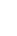 шт.50-35-25-Смазка рельсоваякгДля участков с автоблокировкой неэлектрифилированных линийДля участков с автоблокировкой неэлектрифилированных линийДля участков с автоблокировкой неэлектрифилированных линийДля участков с автоблокировкой неэлектрифилированных линийДля участков с автоблокировкой неэлектрифилированных линийДля участков с автоблокировкой неэлектрифилированных линийДля участков с автоблокировкой неэлектрифилированных линийДля участков с автоблокировкой неэлектрифилированных линийСтыковые соединители штепсельные, стальные, тросовые или пружинныешт.202202202Клипсышт.32-32-32-Электроды сварочныекг0,90,090,90,090,90,09Для электрифицированных линийДля электрифицированных линийДля электрифицированных линийДля электрифицированных линийДля электрифицированных линийДля электрифицированных линийДля электрифицированных линийДля электрифицированных линийСтыковые соединители приварные медные (для участков с постоянным тяговым током сечением 70 мм; с переменным - 50 мм)шт.208208208Электроды сварочные0,90,360,90,360,90,360,9Наименованиематериалов и изделийЕдиница измеренияКлассы путейКлассы путейКлассы путейКлассы путейКлассы путейКлассы путейНаименованиематериалов и изделийЕдиница измерения1-21-2334-54-5Наименованиематериалов и изделийЕдиница измеренияЗвеньевой путь на деревянных шпалахБесстыковой путь на ж.б. шпалахЗвеньевой путь на деревянных шпалахБесстыковой путь на ж.б. шпалахЗвеньевой путь на деревянных шпалахБесстыковой путь на ж.б. шпалах12345678Накладки двухголовые при рельсах длиной 25,0 мНакладки двухголовые при рельсах длиной 25,0 мНакладки двухголовые при рельсах длиной 25,0 мНакладки двухголовые при рельсах длиной 25,0 мНакладки двухголовые при рельсах длиной 25,0 мНакладки двухголовые при рельсах длиной 25,0 мНакладки двухголовые при рельсах длиной 25,0 мНакладки двухголовые при рельсах длиной 25,0 мтипа Р 65шт.624242типа Р 65кг.142,6859,095,259,095,259,0типа Р 50шт.--4242типа Р 50кг.--49,4437,5449,4437,54Болты стыковые с гайками при рельсах длиной 25,0 мБолты стыковые с гайками при рельсах длиной 25,0 мБолты стыковые с гайками при рельсах длиной 25,0 мБолты стыковые с гайками при рельсах длиной 25,0 мБолты стыковые с гайками при рельсах длиной 25,0 мБолты стыковые с гайками при рельсах длиной 25,0 мБолты стыковые с гайками при рельсах длиной 25,0 мБолты стыковые с гайками при рельсах длиной 25,0 мтипа Р 65шт.346244182типа Р 65кг.38,766,8427,364,5620,522,28типа Р 50шт.244182типа Р 50кг.--27,364,5620,522,28Шайбы пружинные для стыковых болтов при рельсах длиной 25,0 мШайбы пружинные для стыковых болтов при рельсах длиной 25,0 мШайбы пружинные для стыковых болтов при рельсах длиной 25,0 мШайбы пружинные для стыковых болтов при рельсах длиной 25,0 мШайбы пружинные для стыковых болтов при рельсах длиной 25,0 мШайбы пружинные для стыковых болтов при рельсах длиной 25,0 мШайбы пружинные для стыковых болтов при рельсах длиной 25,0 мШайбы пружинные для стыковых болтов при рельсах длиной 25,0 мтипа Р 65шт.348244184типа Р 65кг.3,060,722,160,361,620,36типа Р 50шт.--244184типа Р 50кг.--2,160,361,620,36Пружины тарельчатые для рельсовых стыковшт.24142102Пружины тарельчатые для рельсовых стыковкг.0,260,521,820,261,30,26ПодкладкиПодкладкиПодкладкиПодкладкиПодкладкиПодкладкиПодкладкиПодкладкитипа Р 65шт.201814121010типа Р 65кг.153,2126,0107,2484,076,670,0типа Р 50шт.--14121010типа Р 50кг.--86,883,462,069,5Клеммы жесткиешт.-6-6-4Клеммы жесткиекг.-4,96-3,72-2,48Болты клеммные с гайкамишт.-94-64-46кг.-44,22-30,14-21,66Шайбы пружинные 2-витковые для клеммных болтовшт.-278-194-140Шайбы пружинные 2-витковые для клеммных болтовкг.-33,36-23,28-16,8Закладные болты с гайкамишт.-80-56-40Закладные болты с гайкамикг-60,88-42,62-30,44Шайбы пружинные 2-витковые для закладных болтовшт.-186-130-94Шайбы пружинные 2-витковые для закладных болтовкг.-22,32-15,6-11,28Шайба-скоба для изолирующих втулокшт.-70-50-36Шайба-скоба для изолирующих втулоккг.-6,3-4,5-3,24Втулка изолирующаяшт.-226-158-114Прокладки под рельс из резины или резинокорда для скрепления КБшт.-520-364-260Прокладки под подкладки резиновыешт.204258142180102130Костылишт.568-398-284-Костыликг.215,84-151,24-107,92-Шурупы для скрепления КДшт.16080112568040Шпалы железобетонныешт.-6-4-4Шпалы деревянныешт.100-70-50-Балласт: щебеночныйм100100100100100100асбестовыйм505050505050песчаныйм50-50-50-Наименованиематериалов и изделийЕдиница измеренияКлассы путейКлассы путейКлассы путейКлассы путейКлассы путейКлассы путейНаименованиематериалов и изделийЕдиница измерения1-21-2334-54-5Наименованиематериалов и изделийЕдиница измеренияЗвеньевой путь на деревянных шпалахБесстыковой путь на ж.б. шпалахЗвеньевой путь на деревянных шпалахБесстыковой путь на ж.б. шпалахЗвеньевой путь на деревянных шпалахБесстыковой путь на ж.б. шпалах12345678Накладки двухголовые при рельсах длиной 25,0 мНакладки двухголовые при рельсах длиной 25,0 мНакладки двухголовые при рельсах длиной 25,0 мНакладки двухголовые при рельсах длиной 25,0 мНакладки двухголовые при рельсах длиной 25,0 мНакладки двухголовые при рельсах длиной 25,0 мНакладки двухголовые при рельсах длиной 25,0 мНакладки двухголовые при рельсах длиной 25,0 мтипа Р 65шт. 6222--типа Р 65кг.142,6859,047,5659,0--типа Р50шт.6222--типа Р50кг.74,1637,5424,7237,54--Болты с гайками стыковые при рельсах длиной 25,0 мБолты с гайками стыковые при рельсах длиной 25,0 мБолты с гайками стыковые при рельсах длиной 25,0 мБолты с гайками стыковые при рельсах длиной 25,0 мБолты с гайками стыковые при рельсах длиной 25,0 мБолты с гайками стыковые при рельсах длиной 25,0 мБолты с гайками стыковые при рельсах длиной 25,0 мБолты с гайками стыковые при рельсах длиной 25,0 мтипа Р 65шт.204102--типа Р 65кг.22,84,5611,42,28--типа Р 50шт.204102--типа Р 50кг.15,03,07,51,5--Шайбы пружинные для стыковых болтов при рельсах длиной 25,0 мШайбы пружинные для стыковых болтов при рельсах длиной 25,0 мШайбы пружинные для стыковых болтов при рельсах длиной 25,0 мШайбы пружинные для стыковых болтов при рельсах длиной 25,0 мШайбы пружинные для стыковых болтов при рельсах длиной 25,0 мШайбы пружинные для стыковых болтов при рельсах длиной 25,0 мШайбы пружинные для стыковых болтов при рельсах длиной 25,0 мШайбы пружинные для стыковых болтов при рельсах длиной 25,0 мтипа Р 65шт.214142--типа Р 65кг.1,810,361,260,18--типа Р 50шт.214142--типа Р 50кг.1,470,280,980,14--Пружины тарельчатые для рельсовых стыковшт.359359--Пружины тарельчатые для рельсовых стыковкг.4,551,174,551,17--ПодкладкиПодкладкиПодкладкиПодкладкиПодкладкиПодкладкиПодкладкиПодкладкитипа Р 65шт.1723812--типа Р 65кг.130,22161,061,2884,0--типа Р 50шт.1723812--типа Р 50кг.105,4159,8549,683,4--Клеммы жесткиешт.-8-4Клеммы жесткиекг.-4,96-2,48--Болты клеммные с гайкамишт.-102-50--Болты клеммные с гайкамикг.-48,04-23,55--Шайбы пружинные 2-витковые для клеммных болтовшт.-226-158--Шайбы пружинные 2-витковые для клеммных болтовкг.-27,12-18,96--Закладные болты с гайкамишт.-34-18--Закладные болты с гайкамикг.-25,84-13,7--Шайбы пружинные 2-витковые для закладных болтовшт.-108-76-Шайбы пружинные 2-витковые для закладных болтовкг.-12,96-9,12--Шайбы-скобы для изолирующих втулокшт.-99-48--Шайбы-скобы для изолирующих втулоккг.-8,91-4,32--Противоугоны пружинныешт.304-152---Противоугоны пружинныекг.413,44-206,72---Втулки изолирующиешт.300-150---Прокладки под рельс из резины или резинокорда для скрепления КБшт.-556-278--Прокладки под подкладки из резинышт.1001005050--Костылишт.508-254---Костыликг.193,04-96,52---Шурупы для скрепления КДшт.80404020--Шпалы железобетонныешт.-13-7--Для участков с автоблокировкой неэлектрифицированных линийДля участков с автоблокировкой неэлектрифицированных линийДля участков с автоблокировкой неэлектрифицированных линийДля участков с автоблокировкой неэлектрифицированных линийДля участков с автоблокировкой неэлектрифицированных линийДля участков с автоблокировкой неэлектрифицированных линийДля участков с автоблокировкой неэлектрифицированных линийДля участков с автоблокировкой неэлектрифицированных линийСтыковые соединители штепсельные, стальные, тросовые или пружинныешт.424202--Клипсышт.64-32---Электроды сварочныекг.1,80,181,80,18--Для электрифицированных линийДля электрифицированных линийДля электрифицированных линийДля электрифицированных линийДля электрифицированных линийДля электрифицированных линийДля электрифицированных линийДля электрифицированных линийСтыковые соединители приварные медные (для участков с постоянным тяговым током сечением 70 мм, с переменным - 50 мм)шт.4210215--Электроды сварочныекг.1,80,451,80,45--Наименование материалов и изделийЕдиница 
измеренияТекущее содержание стрелочных переводов 2)Шурупышт.28,2кг.16,0Болты с гайками для крестовин и контррельсовшт.4,25кг.5,1Шайбы пружинныешт.4,25Противоугоны пружинныешт.10,2кг.13,9Брусья переводныекомплект0,04Крестовины отдельныешт.0,12Остряки стрелочныешт.0,85Сталь среднесортнаякг12,1Сталь тонколистовая (обрезь)кг2,58Электроды сварочные 3)кг0,18Стыковые соединители 3)шт.4,0Наименование материалов и изделийЕдиница измеренияНа деревянных шпалахНа деревянных шпалахНа деревянных шпалахНа деревянных шпалахНа деревянных шпалахНа деревянных шпалахНа деревянных шпалахНа деревянных шпалахНа деревянных шпалахНа железобетонных шпалахНа железобетонных шпалахНа железобетонных шпалахНа железобетонных шпалахНаименование материалов и изделийЕдиница измеренияНа деревянных шпалахНа деревянных шпалахНа деревянных шпалахНа деревянных шпалахНа деревянных шпалахНа деревянных шпалахНа деревянных шпалахНа деревянных шпалахНа деревянных шпалахНа железобетонных шпалахНа железобетонных шпалахНа железобетонных шпалахНа железобетонных шпалахНаименование материалов и изделийЕдиница измеренияНераздельное скреплениеНераздельное скреплениеНераздельное скреплениеНераздельное скреплениеНераздельное скреплениеРаздельное скреплениеРаздельное скреплениеРаздельное скреплениеРаздельное скреплениеРаздельное скреплениеРаздельное скреплениеРаздельное скреплениеРаздельное скреплениеНаименование материалов и изделийЕдиница измеренияНераздельное скреплениеНераздельное скреплениеНераздельное скреплениеНераздельное скреплениеНераздельное скреплениеРаздельное скреплениеРаздельное скреплениеРаздельное скреплениеРаздельное скреплениеРаздельное скреплениеРаздельное скреплениеРаздельное скреплениеРаздельное скреплениеНаименование материалов и изделийЕдиница измеренияР 75Р 65Р 65Р 50Р 50Р 65Р 65Р 50Р 50Р 75Р 75Р 65Р 501234455667788910Рельсы (новые)т148,88129,44129,44103,34103,34129,44129,44103,34103,34148,88148,88129,44103,34Накладки двухголовыеНакладки двухголовыеНакладки двухголовыеНакладки двухголовыеНакладки двухголовыеНакладки двухголовыеНакладки двухголовыеНакладки двухголовыеНакладки двухголовыеНакладки двухголовыеНакладки двухголовыеНакладки двухголовыеНакладки двухголовыеНакладки двухголовыеНакладки двухголовыеНакладки двухголовыеНакладки двухголовыеНакладки двухголовыеНакладки двухголовыеНакладки двухголовыеНакладки двухголовыеНакладки двухголовыеНакладки двухголовыеНакладки двухголовыеНакладки двухголовыеНакладки двухголовыеНакладки двухголовыеНакладки двухголовыеНакладки двухголовыеНакладки двухголовыечетырехдырныечетырехдырныет3,813,813,81--3,813,81--3,813,81-шестидырныешестидырныет4,724,724,723,013,014,724,723,013,014,724,723,01шестидырныешестидырныет4,724,724,723,013,014,724,723,013,014,724,723,01Болты с гайками для накладокБолты с гайками для накладокБолты с гайками для накладокБолты с гайками для накладокБолты с гайками для накладокБолты с гайками для накладокБолты с гайками для накладокБолты с гайками для накладокБолты с гайками для накладокБолты с гайками для накладокБолты с гайками для накладокБолты с гайками для накладокБолты с гайками для накладокБолты с гайками для накладокБолты с гайками для накладокчетырехдырныхчетырехдырныхт0,3650,3650,365--0,3650,3650,3650,3650,3650,365-шестидырныхшестидырныхт0,550,550,550,360,360,550,550,360,360,550,550,36Шайбы стыковые для накладок четырехдырныхШайбы стыковые для накладок четырехдырныхшт.320320320320320320320Шайбы стыковые для накладок четырехдырныхШайбы стыковые для накладок четырехдырныхшт.320320320320320320320Шайбы стыковые для накладок четырехдырныхШайбы стыковые для накладок четырехдырныхшт.320320320320320320320шайба пружиннаяшайба пружиннаят0,030,030,030,030,030,030,03пружина тарельчатая для накладок шестидырных:пружина тарельчатая для накладок шестидырных:шт.640640640640640640640пружина тарельчатая для накладок шестидырных:пружина тарельчатая для накладок шестидырных:т0,830,0830,0830,0830,0830,0830,083шайба пружиннаяшайба пружиннаяшт.480480480480480480480480480480480480шайба пружиннаяшайба пружиннаят0,0450,0450,0450,0330,0330,0450,0450,0330,0330,0450,0450,033пружина тарельчатаяпружина тарельчатаяшт.960960960960960960960пружина тарельчатаяпружина тарельчатаят0,1250,1250,1250,1250,1250,1250,125Подкладки нормальныеПодкладки нормальныет28,6828,6828,6823,2123,2135,9435,94--26,2126,2126,21Подкладки нормальныеПодкладки нормальныет28,6828,6828,6823,2123,2135,9435,94--26,2126,2126,21т29,58-----------т29,58-----------Подкладки удлиненные для кривых радиусом от 501 м до 800 мПодкладки удлиненные для кривых радиусом от 501 м до 800 мт15,6615,6615,66---------Подкладки удлиненные для кривых радиусом от 501 м до 800 мПодкладки удлиненные для кривых радиусом от 501 м до 800 мт15,6615,6615,66---------То же, для кривых радиусом 500 м и менееТо же, для кривых радиусом 500 м и менеет31,3231,3231,32---------То же, для кривых радиусом 500 м и менееТо же, для кривых радиусом 500 м и менеет31,3231,3231,32---------То же, для кривых радиусом 500 м и менееТо же, для кривых радиусом 500 м и менеет31,3231,3231,32---------КостылиКостылит7,127,127,127,127,12-------ШурупыШурупыт-----8,398,398,398,39---Клеммы стыковыеКлеммы стыковыет-------0,190,19--0,19Клеммы промежуточныеКлеммы промежуточныет-----4,644,644,644,644,644,644,64Болты клеммные с гайкамиБолты клеммные с гайкамит-----3,533,533,533,533,533,533,53Шайбы пружинные двухвитковые для клеммных болтовШайбы пружинные двухвитковые для клеммных болтовшт.7488748874887488748874887488Шайбы пружинные двухвитковые для клеммных болтовШайбы пружинные двухвитковые для клеммных болтовт0,90,90,90,90,90,90,9Шайбы пружинные двухвитковые для закладных болтовШайбы пружинные двухвитковые для закладных болтовшт.7438743874887488748874887488Шайбы пружинные двухвитковые для закладных болтовШайбы пружинные двухвитковые для закладных болтовт0,90,90,90,90,90,90,9Закладные болты с гайкамиЗакладные болты с гайкамишт.748874887488Закладные болты с гайкамиЗакладные болты с гайкамит5,75,75,7Шайбы круглые плоские или скобыШайбы круглые плоские или скобышт.---------748874887488шайбышайбыт---------0,410,410,41скобыскобыт---------0,670,670,67Шурупы путевыеШурупы путевыет-----8,388,388,388,38---Прокладки под рельс резиновые или резинокордовыеПрокладки под рельс резиновые или резинокордовыешт.-----3744374437443744374437443744Прокладки под подкладки резиновыеПрокладки под подкладки резиновыешт.3744374437443744374437443744--374437443744Втулки изолирующиеВтулки изолирующиешт.---------374437443744Противоугоны пружинные при грузонапряженности до 25 млн.т.км брутто/км в годПротивоугоны пружинные при грузонапряженности до 25 млн.т.км брутто/км в годшт.3320332033203320т4,524,524,524,52Противоугоны пружинные при грузонапряженности более 25 млн.т.км брутто/км в годПротивоугоны пружинные при грузонапряженности более 25 млн.т.км брутто/км в годшт.440044004400Противоугоны пружинные при грузонапряженности более 25 млн.т.км брутто/км в годПротивоугоны пружинные при грузонапряженности более 25 млн.т.км брутто/км в годт6,26,016,01РельсосмазывателиРельсосмазывателишт.0,20,20,20,20,20,20,20,20,20,20,20,2РельсосмазывателиРельсосмазывателишт.0,20,20,20,20,20,20,20,20,20,20,20,2Рельсовая смазкаРельсовая смазкакг2,42,42,42,42,42,42,42,42,42,42,42,4Шпалы деревянныеШпалы деревянныешт.187218721872187218721872187218721872---Шпалы железобетонныеШпалы железобетонныешт.---------187218721872Для участков с автоблокировкой неэлектрифицированных линийДля участков с автоблокировкой неэлектрифицированных линийДля участков с автоблокировкой неэлектрифицированных линийДля участков с автоблокировкой неэлектрифицированных линийДля участков с автоблокировкой неэлектрифицированных линийДля участков с автоблокировкой неэлектрифицированных линийДля участков с автоблокировкой неэлектрифицированных линийДля участков с автоблокировкой неэлектрифицированных линийДля участков с автоблокировкой неэлектрифицированных линийДля участков с автоблокировкой неэлектрифицированных линийДля участков с автоблокировкой неэлектрифицированных линийДля участков с автоблокировкой неэлектрифицированных линийДля участков с автоблокировкой неэлектрифицированных линийДля участков с автоблокировкой неэлектрифицированных линийДля участков с автоблокировкой неэлектрифицированных линийшт.808080808080808080808080Стыковые соединители штепсельные, стальные, тросовые, пружинныеСтыковые соединители штепсельные, стальные, тросовые, пружинныешт.808080808080808080808080кг---------363636или графитовая мазьили графитовая мазькг---------363636кг2,42,42,42,42,42,42,42,42,42,42,42,4Электроды сварочныеЭлектроды сварочныекг2,42,42,42,42,42,42,42,42,42,42,42,4Для электрифицированных участковДля электрифицированных участковДля электрифицированных участковДля электрифицированных участковДля электрифицированных участковДля электрифицированных участковДля электрифицированных участковДля электрифицированных участковДля электрифицированных участковДля электрифицированных участковДля электрифицированных участковДля электрифицированных участковДля электрифицированных участковДля электрифицированных участковДля электрифицированных участковСтыковые соединители приварные медные (для участков с постоянным тяговым током сечением 70 мм , с переменным - 50 ммСтыковые соединители приварные медные (для участков с постоянным тяговым током сечением 70 мм , с переменным - 50 ммшт.808080808080808080808080Стыковые соединители приварные медные (для участков с постоянным тяговым током сечением 70 мм , с переменным - 50 ммСтыковые соединители приварные медные (для участков с постоянным тяговым током сечением 70 мм , с переменным - 50 ммшт.808080808080808080808080Стыковые соединители приварные медные (для участков с постоянным тяговым током сечением 70 мм , с переменным - 50 ммСтыковые соединители приварные медные (для участков с постоянным тяговым током сечением 70 мм , с переменным - 50 ммшт.808080808080808080808080Стыковые соединители приварные медные (для участков с постоянным тяговым током сечением 70 мм , с переменным - 50 ммСтыковые соединители приварные медные (для участков с постоянным тяговым током сечением 70 мм , с переменным - 50 ммшт.808080808080808080808080или графитовая мазьили графитовая мазькг---------363636или графитовая мазьили графитовая мазькг---------363636Электроды сварочныеЭлектроды сварочныекг2,42,42,42,42,42,42,42,42,42,42,42,4Электроды сварочныеЭлектроды сварочныекг2,42,42,42,42,42,42,42,42,42,42,42,4Изолирующий стыкИзолирующий стыкИзолирующий стыкИзолирующий стыкИзолирующий стыкИзолирующий стыкИзолирующий стыкИзолирующий стыкИзолирующий стыкИзолирующий стыкИзолирующий стыкИзолирующий стыкИзолирующий стыкИзолирующий стыкИзолирующий стыкНакладки объемлющиеНакладки объемлющиешт.222222222222Накладки объемлющиеНакладки объемлющиекг67,567,567,5555567,567,5555567,567,555Планки стопорныеПланки стопорныешт.444444444444Планки стопорныеПланки стопорныекг2,322,322,322,542,542,322,322,542,542,322,322,54НакладкиНакладкикомпл.111111111111АпАТэкАпАТэккг20,4820,4820,4817,817,820,4820,4817,817,833,233,217,8АпАТэкАпАТэккг20,4820,4820,4817,817,820,4820,4817,817,833,233,217,8Планки под болтыПланки под болтышт.444444444444Планки под болтыПланки под болтыкг0,350,350,350,40,40,350,350,40,40,350,350,4Болты с гайкамиБолты с гайкамишт.444664466446Болты с гайкамиБолты с гайкамикг4,374,374,374,474,474,374,374,474,474,374,374,47Шайбы пружинныеШайбы пружинныешт.444664466446Шайбы пружинныеШайбы пружинныекг0,370,370,370,410,410,370,370,410,410,370,370,41Подкладки специальныеПодкладки специальныешт.222222222222Подкладки специальныеПодкладки специальныекг11,9411,9411,9411,9411,9411,9411,9411,9411,9416,416,416,4Клеммы специальныеКлеммы специальныешт.444Клеммы специальныеКлеммы специальныекг2,42,42,4Болты клеммные с гайками специальныеБолты клеммные с гайками специальныешт.444Болты клеммные с гайками специальныеБолты клеммные с гайками специальныекг1,741,741,74Детали изолирующие (на один стык нити) фибровые, полиэтиленовые, стеклотекстолитовыеДетали изолирующие (на один стык нити) фибровые, полиэтиленовые, стеклотекстолитовыекомпл.111111111111Детали изолирующие (на один стык нити) фибровые, полиэтиленовые, стеклотекстолитовыеДетали изолирующие (на один стык нити) фибровые, полиэтиленовые, стеклотекстолитовыекомпл.111111111111или клееболтовой изолирующий стыкили клееболтовой изолирующий стыккомпл.111111111111Наименование материалов и изделийЕдиница измеренияПуть класса - 3, группы и категории - А5,Б6Путь класса - 3, группы и категории - А5,Б6Путь класса - 4, группы и категории В6, Г5, Г6, Д5, Д6 класса - 5Путь класса - 4, группы и категории В6, Г5, Г6, Д5, Д6 класса - 5Наименование материалов и изделийЕдиница измеренияРельсы типа Р 65, длиной 25 мРельсы типа Р 65, длиной 25 мРельсы типа Р 65, длиной 25 мРельсы типа Р 65, длиной 25 мНаименование материалов и изделийЕдиница измеренияЧисло шпал 1872 шт./кмЧисло шпал 1872 шт./кмЧисло шпал 1648 шт./кмЧисло шпал 1648 шт./кмНаименование материалов и изделийЕдиница измеренияЗвеньевой путь на деревянных шпалахБесстыковой путь на железобетонных шпалахЗвеньевой путь на деревянных шпалахБесстыковой путь на железобетонных шпалахНаименование материалов и изделийЕдиница измеренияНераздельное скреплениеРаздельное скреплениеНераздельное скреплениеРаздельное скрепление123456Рельсы старогодныет129,44129,44Рельсы старогодныет129,44129,44129,44129,44Накладки двухголовые:Накладки двухголовые:Накладки двухголовые:Накладки двухголовые:Накладки двухголовые:Накладки двухголовые:четырехдырныет3,813,81четырехдырныет0,19-0,285-шестидырныет-0,826-шестидырныет-0,826-0,826Болты стыковые с гайками:Болты стыковые с гайками:Болты стыковые с гайками:Болты стыковые с гайками:Болты стыковые с гайками:Болты стыковые с гайками:для накладок четырехдырныхт0,33-0,33-для накладок четырехдырныхт0,039-0,026-для накладок шестидырныхт--для накладок шестидырныхт-0,088-0,088Шайбы стыковые:Шайбы стыковые:Шайбы стыковые:Шайбы стыковые:Шайбы стыковые:Шайбы стыковые:для накладок четырехдырныхшт.320320для накладок четырехдырныхт0,03-320-для накладок четырехдырныхшт.16-0,03-для накладок четырехдырныхт0,002-24-для накладок шестидырныхшт.-84-84для накладок шестидырныхт-0,008-0,008Подкладки нормальныет23,6326,2125,2523,03Подкладки нормальныет3,443,154,554,15Костылит5,87-5,17-Костылит0,7-0,93-Клеммы промежуточныет-4,94-4,35Клеммы промежуточныет-1,28-1,7Болты клеммные с гайкамит-3,45-3,04Болты клеммные с гайкамит-0,59-0,78Шайбы пружинные двухвитковые для клеммных  болтовшт.74886592Шайбы пружинные двухвитковые для клеммных  болтовт-0,9-0,79Шайбы пружинные двухвитковые для клеммных  болтовшт.--3296Шайбы пружинные двухвитковые для клеммных  болтовт--0,4Болты закладныешт.-74886592Болты закладныет-5,3-4,67Болты закладныешт.-1722-2274Болты закладныет-1,22-1,61Шайбы пружинные двухвитковые для закладных болтовшт.74886592Шайбы пружинные двухвитковые для закладных болтовт-0,9-0,79Шайбы пружинные двухвитковые для закладных болтовшт.---3296Шайбы пружинные двухвитковые для закладных болтовт---0,4Шайбы-скобы для изолирующих втулокшт.7488-6592Шайбы-скобы для изолирующих втулокт-0,66-0,58Шайбы-скобы для изолирующих втулокшт.-2172-2868Шайбы-скобы для изолирующих втулокт-0,19-0,25Втулки изолирующиешт.-7488-6592Втулки изолирующиешт.-1722-2274Противоугоны пружинныешт.44002720Противоугоны пружинныет5,98-3,69-Противоугоны пружинныешт.2200-1360-Противоугоны пружинныет2,99-1,845-Прокладки под рельс резиновые или резинокордовыешт.-3744-3296Прокладки под рельс резиновые или резинокордовыешт.-1842-1648Прокладки под подкладку резиновыешт.3744374432963296Прокладки под подкладку резиновыешт.1872187216481648Шпалы деревянныешт.18721648Шпалы деревянныешт.562-824-Шпалы железобетонныешт.-1872-1648Шпалы железобетонныешт.-300-396Для участков с автоблокировкой неэлектрифицированных линийДля участков с автоблокировкой неэлектрифицированных линийДля участков с автоблокировкой неэлектрифицированных линийДля участков с автоблокировкой неэлектрифицированных линийДля участков с автоблокировкой неэлектрифицированных линийДля участков с автоблокировкой неэлектрифицированных линийСтыковые соединители штепсельные, стальные, тросовые или пружинныешт.80148014Электроды сварочныекг2,40,422,40,42Для электрифицированных линийДля электрифицированных линийДля электрифицированных линийДля электрифицированных линийДля электрифицированных линийДля электрифицированных линийДля электрифицированных линийДля электрифицированных линийДля электрифицированных линийДля электрифицированных линийДля электрифицированных линийДля электрифицированных линийСтыковые соединители приварные медные (для участков с постоянным тяговым током сечением 70 мм , с переменным - 50 мм)шт.80148014Электроды сварочныекг2,40,422,40,42Наименование 
материалов и изделийЕдиница измеренияНа деревянных шпалахНа деревянных шпалахНа деревянных шпалахНа деревянных шпалахНа деревянных шпалахНа железобетонных шпалах 2)На железобетонных шпалах 2)На железобетонных шпалах 2)Наименование 
материалов и изделийЕдиница измеренияНераздельное скреплениеНераздельное скреплениеНераздельное скреплениеРаздельное скреплениеРаздельное скреплениеРаздельное скреплениеРаздельное скреплениеРаздельное скреплениеНаименование 
материалов и изделийЕдиница измеренияР 75Р 65Р 50Р 65Р 50Р 75Р 65Р 5012345678910Рельсы (новые) или старогодныет148,88129,44103,34129,44103,34148,88129,44103,34Накладки двухголовыечетырехдырныет0,230,23-0,23-3,813,81-шестидырныет0,280,280,180,280,184,724,723,01Болты с гайками для накладокчетырехдырныхт0,0330,033-0,0330,0330,3650,365-шестидырныхт0,050,050,0320,050,0320,550,550,36Шайбы стыковые для накладокчетырехдырных:Шайбы стыковые для накладокчетырехдырных:Шайбы стыковые для накладокчетырехдырных:Шайбы стыковые для накладокчетырехдырных:Шайбы стыковые для накладокчетырехдырных:Шайбы стыковые для накладокчетырехдырных:Шайбы стыковые для накладокчетырехдырных:Шайбы стыковые для накладокчетырехдырных:Шайбы стыковые для накладокчетырехдырных:Шайбы стыковые для накладокчетырехдырных:шайба пружиннаяшт.320320-320-320320-шайба пружиннаят0,030,03-0,03-0,030,03-пружина тарельчатаяшт.640640-640-640640-пружина тарельчатаят0,0830,083-0,083-0,0830,083-для накладок шестидырных:для накладок шестидырных:для накладок шестидырных:для накладок шестидырных:для накладок шестидырных:для накладок шестидырных:для накладок шестидырных:для накладок шестидырных:для накладок шестидырных:для накладок шестидырных:шайба пружиннаяшт.480480480480480480480480шайба пружиннаят0,0450,0450,0330,0450,0330,0450,0450,033пружина тарельчатаяшт.960960960960960960960960пружина тарельчатаят0,1250,1250,1250,1250,1250,1250,1250,125Подкладки нормальныет6,66,613,229,5-2,12,12,1т6,8-------Подкладки удлиненные для кривых радиусом от 501 м до 800 мт15,6615,66------То же, для кривых радиусом 500 м и менеет31,3231,32------Костылит2,852,852,85-----Шурупыт---5,25,2---Клеммы стыковыет----0,19--0,19Клеммы промежуточныет---3,713,711,441,441,44Болты клеммные с гайкамит---3,183,181,241,241,24Шайбы пружинные двухвитковые для клеммных болтовшт.---74887488748874887488Шайбы пружинные двухвитковые для клеммных болтовт---0,90,90,90,90,9Шайбы пружинные двухвитковые для закладных болтовшт.---74887488748874887488Шайбы пружинные двухвитковые для закладных болтовт---0,90,90,90,90,9Закладные болты с гайкамишт.-----359435943594Закладные болты с гайкамит-----2,282,282,28Шайбы круглые плоские или скобышт.-----150015001500шайбыт-----0,080,080,08скобыт-----0,130,130,13Шайбы пружинные двухвитковые для путевых шуруповшт.---74887488---Шайбы пружинные двухвитковые для путевых шуруповт---0,90,9---Прокладки под рельс резиновые или резинокордовыешт.---37443744374437443744Прокладки под подкладки резиновыешт.3744374437443744-374437443744Втулки изолирующиешт.-----374437443744Противоугоны пружинныешт.-33203320-----Противоугоны пружинныет-4,524,52-----Рельсосмазывателишт.0,20,20,20,20,20,20,20,2Рельсовая смазкакг2,42,42,42,42,42,42,42,4Шпалы деревянныешт.18721872187218721872---Шпалы железобетонныешт.-----858585Для участков с автоблокировкой незлектрифицированных линийДля участков с автоблокировкой незлектрифицированных линийДля участков с автоблокировкой незлектрифицированных линийДля участков с автоблокировкой незлектрифицированных линийДля участков с автоблокировкой незлектрифицированных линийДля участков с автоблокировкой незлектрифицированных линийДля участков с автоблокировкой незлектрифицированных линийДля участков с автоблокировкой незлектрифицированных линийДля участков с автоблокировкой незлектрифицированных линийДля участков с автоблокировкой незлектрифицированных линийСтыковые соединители штепсельные стальные, тросовые, пружинныешт.8080808080808080или графитовая мазькг-----363636Электроды сварочныекг2,42,42,42,42,42,42,42,4Для электрифицированных участковДля электрифицированных участковДля электрифицированных участковДля электрифицированных участковДля электрифицированных участковДля электрифицированных участковДля электрифицированных участковДля электрифицированных участковДля электрифицированных участковДля электрифицированных участковСтыковые соединители приварные, медные (для участков с постоянным тяговым током сечением 70 мм, с переменным - 50 мм)шт.8080808080808080или графитовая мазькг-----363636Электроды сварочныекг2,42,42,42,42,42,42,42,4Изолирующий стыкИзолирующий стыкИзолирующий стыкИзолирующий стыкИзолирующий стыкИзолирующий стыкИзолирующий стыкИзолирующий стыкИзолирующий стыкИзолирующий стыкНакладки объемлющиешт.22222222Накладки объемлющиекг67,567,555,067,555,067,567,555,0Планки стопорныешт.44444444Планки стопорныекг2,322,322,542,322,542,322,322,54Накладки АпАТэк (7))компл.11111111Накладки АпАТэк (7))кг20,4820,4817,820,4817,833,233,217,8Планки под болтышт.44444444Планки под болтыкг0,350,350,400,350,400,350,350,40Болты с гайкамишт.44646446Болты с гайкамикг4,374,374,474,374,474,374,374,47Шайбы пружинныешт.44646446Шайбы пружинныекг0,370,370,410,370,410,370,370,41Подкладки специальныешт.22222222Подкладки специальныекг11,9411,9411,9411,9411,9416,416,416,4Клеммы специальныешт.------444Клеммы специальныекг-----2,42,42,4Болты клеммные с гайками специальныешт.-----444Болты клеммные с гайками специальныекг-----1,741,741,74Детали изолирующие (на один стык нити) фибровые, полиэтиленовые, стеклотекстолитовыекомпл.11111111или клееболтовой изолирующий стыккомпл.11111111Наименование материалов и изделийЕдиница измеренияБесстыковой путьЗвеньевой путьЗвеньевой путьНаименование материалов и изделийЕдиница измеренияР 75, Р 65Р 65Р 5012345т129,44129,4103,34Рельсы старогодныет129,44129,4103,34Накладки двухголовые:Накладки двухголовые:Накладки двухголовые:Накладки двухголовые:Накладки двухголовые:четырехдырныет-0,380,198шестидырныет0,059--Болты с гайками для накладок:Болты с гайками для накладок:Болты с гайками для накладок:Болты с гайками для накладок:Болты с гайками для накладок:четырехдырныхт-0,0660,044шестидырныхт0,07--Шайбы пружинные стыковые для накладок:Шайбы пружинные стыковые для накладок:Шайбы пружинные стыковые для накладок:Шайбы пружинные стыковые для накладок:Шайбы пружинные стыковые для накладок:четырехдырныхшт.1414четырехдырныхт0,0010,001шестидырныхшт.4шестидырныхт0,0003Подкладки нормальныет1,05Подкладки нормальныет1,052,31,86Костылит-0,850,85Клеммы промежуточныет0,14--Болты клеммные с гайкамит0,067--Шайбы пружинные 2-витковые для клеммных болтовшт.150Шайбы пружинные 2-витковые для клеммных болтовт0,018Противоугоны пружинные при грузонапряженности менее 25 млн.т.км брутто/ км в год: для нетормозных участковшт.270270Противоугоны пружинные при грузонапряженности менее 25 млн.т.км брутто/ км в год: для нетормозных участковт0,370,33для тормозных участковшт.460460для тормозных участковт0,630,56То же, при грузонапряженности более 25 млн.т.км брутто/км в год: для нетормозных участковшт.360То же, при грузонапряженности более 25 млн.т.км брутто/км в год: для нетормозных участковт0,49для тормозных участковшт.620для тормозных участковт0,843Дня участков с автоблокировкой неэлектрифицированных линийДня участков с автоблокировкой неэлектрифицированных линийДня участков с автоблокировкой неэлектрифицированных линийДня участков с автоблокировкой неэлектрифицированных линийДня участков с автоблокировкой неэлектрифицированных линийСтыковые соединители штепсельные, стальные, тросовые или пружинныешт.808080Электроды сварочныекг2,42,42,4Для электрифицированных линийДля электрифицированных линийДля электрифицированных линийДля электрифицированных линийДля электрифицированных линийСтыковые соединители приварные медные (для участков с постоянным тяговым током сечением) 70 мм , с переменным - 50 мм шт.808080Стыковые соединители приварные медные (для участков с постоянным тяговым током сечением) 70 мм , с переменным - 50 мм шт.808080Стыковые соединители приварные медные (для участков с постоянным тяговым током сечением) 70 мм , с переменным - 50 мм шт.808080Электроды сварочныекг2,42,42,4Наименование материалов и изделийЕдиница измеренияКлассы путейКлассы путейКлассы путейКлассы путейНаименование материалов и изделийЕдиница измерения1-21-233Наименование материалов и изделийЕдиница измеренияЗвеньевой путь на деревянных шпалахБесстыковой путь на железобетонных шпалахЗвеньевой путь на деревянных шпалахБесстыковой путь на железобетонных шпалах123456Накладки двухголовые при рельсах длиной 25,0 мНакладки двухголовые при рельсах длиной 25,0 мНакладки двухголовые при рельсах длиной 25,0 мНакладки двухголовые при рельсах длиной 25,0 мНакладки двухголовые при рельсах длиной 25,0 мНакладки двухголовые при рельсах длиной 25,0 мтипа Р 65шт.8242типа Р 65кг190,245995,1259типа Р 50шт.8242типа Р 50кг98,8837,5449,4437,54Болты стыковые с гайками при рельсах длиной 25,0 мБолты стыковые с гайками при рельсах длиной 25,0 мБолты стыковые с гайками при рельсах длиной 25,0 мБолты стыковые с гайками при рельсах длиной 25,0 мБолты стыковые с гайками при рельсах длиной 25,0 мБолты стыковые с гайками при рельсах длиной 25,0 мтипа Р 65шт.384202типа Р 65кг43,324,5622,82,28типа Р 50шт.184202типа Р 50кг28,53151,5Шайбы пружинные для стыковых болтов при рельсах длиной 25,0 мШайбы пружинные для стыковых болтов при рельсах длиной 25,0 мШайбы пружинные для стыковых болтов при рельсах длиной 25,0 мШайбы пружинные для стыковых болтов при рельсах длиной 25,0 мШайбы пружинные для стыковых болтов при рельсах длиной 25,0 мШайбы пружинные для стыковых болтов при рельсах длиной 25,0 мтипа Р 65шт.1208846типа Р 65кг10,80,727,560,54типа Р 50шт.1208846типа Р 50кг8,40,565,880,42Подкладки типа Р 65шт.120866044Подкладки типа Р 65кг919,2602459,6308типа Р 50шт.120866044типа Р 50кг744597,7372305,8Клеммы промежуточныешт.2010Клеммы промежуточныекг12,46,2Болты клеммные с гайкамишт.214108Болты клеммные с гайкамикг100,7950,67Шайбы пружинные 2-витковые для клеммных болтовшт.428300Шайбы пружинные 2-витковые для клеммных болтовкг51,3636Закладные болты с гайкамишт.8040Закладные болты с гайкамикг60,8830,44Шайбы 2-витковые для закладных болтовшт.174122Шайбы 2-витковые для закладных болтовкг20,8814,64Шайбы круглые плоские или скоба для изолирующих втулокШайбы круглые плоские или скоба для изолирующих втулокШайбы круглые плоские или скоба для изолирующих втулокШайбы круглые плоские или скоба для изолирующих втулокШайбы круглые плоские или скоба для изолирующих втулокШайбы круглые плоские или скоба для изолирующих втулокшайбышт.19496шайбыкг10,675,28скобышт.19496скобыкг17,468,64Втулки изолирующиешт.-392-196Прокладки под рельс резиновые или резинокордовыешт.-802-400Прокладки под подкладки резиновыешт.202202101101Костылишт.1032516Костыликг392,16196,08Противоугоны пружинныешт.416208Противоугоны пружинныекг565,76282,88Шурупы для скрепления КДшт.160808040Шурупы для скрепления КДкг89,644,844,822,4Пружины тарельчатыешт.706353Пружины тарельчатыекг9,10,784,550,39Для участков с автоблокировкой неэлектрифицированных линийДля участков с автоблокировкой неэлектрифицированных линийДля участков с автоблокировкой неэлектрифицированных линийДля участков с автоблокировкой неэлектрифицированных линийДля участков с автоблокировкой неэлектрифицированных линийДля участков с автоблокировкой неэлектрифицированных линийДля участков с автоблокировкой неэлектрифицированных линийДля участков с автоблокировкой неэлектрифицированных линийДля участков с автоблокировкой неэлектрифицированных линийДля участков с автоблокировкой неэлектрифицированных линийДля участков с автоблокировкой неэлектрифицированных линийДля участков с автоблокировкой неэлектрифицированных линийСтыковые соединители штепсельные, стальные, тросовые или пружинныешт.504252Клипсышт.80-40-Электроды сварочныекг2,250,181,130,09Для электрифицированных линийДля электрифицированных линийДля электрифицированных линийДля электрифицированных линийДля электрифицированных линийДля электрифицированных линийДля электрифицированных линийДля электрифицированных линийДля электрифицированных линийДля электрифицированных линийДля электрифицированных линийДля электрифицированных линийСтыковые соединители приварные медные (для участков с постоянным тяговым током сечением 70 мм , с переменным - 50 ммшт.5014257Электроды сварочныекг2,250,631,130,32Класс путиДля участков пути с деревянными шпаламиДля участков пути с деревянными шпаламиДля участков пути с деревянными шпаламиДля участков пути с деревянными шпаламиДля участков пути с деревянными шпаламиДля участков пути с деревянными шпаламиДля участков пути с деревянными шпаламиДля участков пути с железобетонными шпаламиДля участков пути с железобетонными шпаламиДля участков пути с железобетонными шпаламиДля участков пути с железобетонными шпаламиДля участков пути с железобетонными шпаламиДля участков пути с железобетонными шпаламиДля участков пути с железобетонными шпаламиДля участков пути с железобетонными шпаламиКласс путиТолщина балластного слоя под шпалой, смТолщина балластного слоя под шпалой, смТолщина балластного слоя под шпалой, смШирина плеча балластной призмы,Ширина плеча балластной призмы,Расход щебня на 1 км одного пути 2-путного участка, мРасход щебня на 1 км одного пути 2-путного участка, мТолщина балластного слоя под шпалой, смТолщина балластного слоя под шпалой, смТолщина балластного слоя под шпалой, смТолщина балластного слоя под шпалой, смШирина плеча балластной призмы,Ширина плеча балластной призмы,Расход щебня на 1 км одного пути 2-путного участка, мРасход щебня на 1 км одного пути 2-путного участка, мКласс путищебняподушкиподушкисмсмРасход щебня на 1 км одного пути 2-путного участка, мРасход щебня на 1 км одного пути 2-путного участка, мщебняподушкиподушкиподушкисмсмРасход щебня на 1 км одного пути 2-путного участка, мРасход щебня на 1 км одного пути 2-путного участка, м1233445567778899а) при песчаной подушкеа) при песчаной подушкеа) при песчаной подушкеа) при песчаной подушкеа) при песчаной подушкеа) при песчаной подушкеа) при песчаной подушкеа) при песчаной подушкеа) при песчаной подушкеа) при песчаной подушкеа) при песчаной подушкеа) при песчаной подушкеа) при песчаной подушкеа) при песчаной подушкеа) при песчаной подушкеа) при песчаной подушке1, 235202040402370237040202020454526902690325202035351800180030202020404021002100420202025251480148025202020353518001800515151520201200120015151515252512101210б) при подушке из гравия и других соответствующих ему материаловб) при подушке из гравия и других соответствующих ему материаловб) при подушке из гравия и других соответствующих ему материаловб) при подушке из гравия и других соответствующих ему материаловб) при подушке из гравия и других соответствующих ему материаловб) при подушке из гравия и других соответствующих ему материаловб) при подушке из гравия и других соответствующих ему материаловб) при подушке из гравия и других соответствующих ему материаловб) при подушке из гравия и других соответствующих ему материаловб) при подушке из гравия и других соответствующих ему материаловб) при подушке из гравия и других соответствующих ему материаловб) при подушке из гравия и других соответствующих ему материаловб) при подушке из гравия и других соответствующих ему материаловб) при подушке из гравия и других соответствующих ему материаловб) при подушке из гравия и других соответствующих ему материаловб) при подушке из гравия и других соответствующих ему материалов1, 230252540402130213040252525454524202420320252535351620162030252525404018901890415252525251330133025252525353516201620510202020201080108015202020252510901090Класс путиГлубина очистки, смТолщина щебеночного слоя под шпалой, смШирина плеча балластной призмы, смОбъем очищаемого щебня, мПотребность чистого щебня для создания данного слоя под шпалой, мПотребность чистого щебня для создания данного слоя под шпалой, мПри грохоте с размером ячеек, ммПри грохоте с размером ячеек, ммПри грохоте с размером ячеек, ммПри грохоте с размером ячеек, ммПри грохоте с размером ячеек, ммПри грохоте с размером ячеек, ммПри грохоте с размером ячеек, ммПри грохоте с размером ячеек, ммПри грохоте с размером ячеек, ммПри грохоте с размером ячеек, ммКласс путиГлубина очистки, смТолщина щебеночного слоя под шпалой, смШирина плеча балластной призмы, смОбъем очищаемого щебня, мПотребность чистого щебня для создания данного слоя под шпалой, мПотребность чистого щебня для создания данного слоя под шпалой, мнижних 25x25нижних 25x25нижних 25x25нижних 25x25нижних 30x30нижних 30x30нижних 30x30нижних 40x40нижних 40x40нижних 40x40Класс путиГлубина очистки, смТолщина щебеночного слоя под шпалой, смШирина плеча балластной призмы, смОбъем очищаемого щебня, мПотребность чистого щебня для создания данного слоя под шпалой, мПотребность чистого щебня для создания данного слоя под шпалой, мнижних 25x25нижних 25x25нижних 25x25нижних 25x25верхних 70x70верхних 70x70верхних 70x70верхних 70x70верхних 70x70верхних 70x70Класс путиГлубина очистки, смТолщина щебеночного слоя под шпалой, смШирина плеча балластной призмы, смОбъем очищаемого щебня, мПотребность чистого щебня для создания данного слоя под шпалой, мПотребность чистого щебня для создания данного слоя под шпалой, мОбъем возвращаемого в путь щебня после очистки, мОбъем возвращаемого в путь щебня после очистки, мДополнительная потребность щебня, мДополнительная потребность щебня, мОбъем возвращаемого в путь щебня после очистки, мОбъем возвращаемого в путь щебня после очистки, мДополнительная потребность щебня, мОбъем возвращаемого в путь щебня после очистки, мОбъем возвращаемого в путь щебня после очистки, мДополнительная потребность щебня, м123456677889910111112Для участков пути с деревянными шпаламиДля участков пути с деревянными шпаламиДля участков пути с деревянными шпаламиДля участков пути с деревянными шпаламиДля участков пути с деревянными шпаламиДля участков пути с деревянными шпаламиДля участков пути с деревянными шпаламиДля участков пути с деревянными шпаламиДля участков пути с деревянными шпаламиДля участков пути с деревянными шпаламиДля участков пути с деревянными шпаламиДля участков пути с деревянными шпаламиДля участков пути с деревянными шпаламиДля участков пути с деревянными шпаламиДля участков пути с деревянными шпаламиДля участков пути с деревянными шпаламиДля участков пути с деревянными шпалами1, 2353540265026501990199066066018501850800800159010601060403540295026502210221044044020602060590590177088088045354032502650244024402102102270227038038019507007003252535202020201520152050050014101410610610121081081030253523102020173017302902901620162040040013906306303525352610202019601960606018301830190190157045045042020251630163012201220410410-------2520251900163014301430200200-------3020252180163016401640---------51515201340134010101010330330-------2015201610134012101210130130-------2515201880134014101410---------Для участков пути с железобетонными шпаламиДля участков пути с железобетонными шпаламиДля участков пути с железобетонными шпаламиДля участков пути с железобетонными шпаламиДля участков пути с железобетонными шпаламиДля участков пути с железобетонными шпаламиДля участков пути с железобетонными шпаламиДля участков пути с железобетонными шпаламиДля участков пути с железобетонными шпаламиДля участков пути с железобетонными шпаламиДля участков пути с железобетонными шпаламиДля участков пути с железобетонными шпаламиДля участков пути с железобетонными шпаламиДля участков пути с железобетонными шпаламиДля участков пути с железобетонными шпаламиДля участков пути с железобетонными шпаламиДля участков пути с железобетонными шпалами1, 24040452960296022202220740740207020708908901780118011804540453270296024502450510510229022906706701960100010005040453580296026902690270270251025104504502150810810330304023302330175017505805801630163070070014009309303530402630233019501950360360184018404904901580750750403040292023302190219014014020402040290290175058058042525352010201015101510500500-------3025352300201017301730280280-------35253525902010194019407070-------51515251400140010501050350350-------2015251670140012501250150150-------2515251940140014601460---------Класс путиТолщина асбестового балластного слоя, смШирина плеча балластной призмы, смГлубина срезки загрязненного асбестового балласта от низа шпалы, смОбьем вырезанного асбестового балласта в неразрыхленном состоянии, мПотребность асбестового балласта для сохранения толщины балластного слоя в разрыхленном состоянии, м123456Для участков пути с деревянными шпаламиДля участков пути с деревянными шпаламиДля участков пути с деревянными шпаламиДля участков пути с деревянными шпаламиДля участков пути с деревянными шпаламиДля участков пути с деревянными шпалами1, 23540571092010810105032535560078010800104042025558076010770100051520557074010760990Для участков пути с железобетонными шпаламиДля участков пути с железобетонными шпаламиДля участков пути с железобетонными шпаламиДля участков пути с железобетонными шпаламиДля участков пути с железобетонными шпаламиДля участков пути с железобетонными шпалами1, 240455720940108201070330405610790108101050425355600780108001040515255580760107701000Сочетание: класс, группа и категории путиРемонтная схема (из ТУ на работы по ремонту и планово-предупредительной выправке пути)Количество деревянных шпал, подлежащих укладке в путь при усиленном среднем, среднем и подъемочном ремонтах пути, шт.новые/старогодн.Общее количество деревянных шпал, укладываемых в период между усиленным капитальным и капитальным ремонтами пути, шт.12341А1-1А3, 2А4, 2А51-я схема1-й подъемочный ремонт 15/-5351А1-1А3, 2А4, 2А51-я схема2-й подъемочный ремонт -/3605351А1-1А3, 2А4, 2А51-я схемаСредний ремонт 160/-5351Б1, 1Б2,2Б3, 2Б4, 3Б54-я схемаСредний ремонт 360/-3601В1-2В2, 2В3-3В48-я схемаСредний ремонт 360/-3601Г1-2Г2,2Д1, 3Г3,3Г4, 3Д212-я схемаСредний ремонт 360/-3603А614-я схема1-й подъемочный ремонт 100/-9003А614-я схема2-й подъемочный ремонт -/3609003А614-я схемаСредний ремонт 440/-9003Б5, 3Б6,3В4, 3В5,3Г3, 3Г4,3Д2-3Д4,4В6,4Г5, 4Г6,4Д5, 4Д618-я схемаСредний ремонт 600/-9003Б5, 3Б6,3В4, 3В5,3Г3, 3Г4,3Д2-3Д4,4В6,4Г5, 4Г6,4Д5, 4Д618-я схемаПодъемочный ремонт -/3009005А7, 5Б7,5В7, 5Г7,5Д737-я схема1-й подъемочный ремонт -/27013305А7, 5Б7,5В7, 5Г7,5Д737-я схема2-й подъемочный ремонт -/40013305А7, 5Б7,5В7, 5Г7,5Д737-я схемаСредний ремонт -/6601330Наименование изделийЕдиница измеренияТип стрелочного переводаТип стрелочного переводаТип стрелочного переводаТип стрелочного переводаТип стрелочного переводаТип стрелочного переводаТип стрелочного переводаТип стрелочного переводаТип стрелочного переводаТип стрелочного переводаНаименование изделийЕдиница измеренияР65Р65Р65Р65Р65Р65Р65Р65Р65Р65Наименование изделийЕдиница измеренияМарки крестовинМарки крестовинМарки крестовинМарки крестовинМарки крестовинМарки крестовинМарки крестовинМарки крестовинМарки крестовинМарки крестовинНаименование изделийЕдиница измерения1/181/18 с поворотным сердечником1/111/11-НСЗ1/11-МСЗ1/11 для высоких скоростей с подвижным сердечником1/11 с поворотным сердечником 1/9 1/9 перекрестный 1/6 горочныйНаименование изделийЕдиница измеренияNN проектовNN проектовNN проектовNN проектовNN проектовNN проектовNN проектовNN проектовNN проектовNN проектовНаименование изделийЕдиница измерения1323.00.0002451.00.0002433.00.0002717.00.0002718.00.0002450.00.0002561.00.0002434.00.0001580.00.0002307.00.0001234567891011121. Стрелочный переводкомпл.11111111112. Детали, не вошедшие в комплект стрелочного перевода:Рельсы длиной25 мшт.66---6----12,5 мшт.--666-66-6Шпалышт.77555535-1Изолирующие стыкикомпл.2-2--2-244Переводные брусьякомпл.1111111111Шурупы путевыешт.66259642211181118958388390992250Шурупы путевыекг371334236626626536217218556140Накладки двухголовыешт.8888888Накладки двухголовыекг236236236236236236236Болты с гайками и шайбами (для рельсовых стыков)шт.16161616161616Болты с гайками и шайбами (для рельсовых стыков)кг18181818181818Подкладки СДшт.156170808884Подкладки СДкг11121212570627590Костылишт.18202110990301110960580290Костыликг68879837412419363219110Противоугоны пружинныешт.308308172172172264172172128Противоугоны пружинныекг419419234234234359234234174Детали раздельного скрепления:Болты М22х75шт.272Болты М22х75кг94Гайки М22х22шт.272Гайки М22х22кг34Клеммы ПКшт.272Клеммы ПКкг174Шайбы двухвитковыешт.800Шайбы двухвитковыекг96Наименование изделийЕдиница измеренияТип стрелочного переводаТип стрелочного переводаТип стрелочного переводаТип стрелочного переводаТип стрелочного переводаТип стрелочного переводаНаименование изделийЕдиница измеренияР50Р50Р50Р50Р50Р50Наименование изделийЕдиница измеренияМарки крестовинМарки крестовинМарки крестовинМарки крестовинМарки крестовинМарки крестовинНаименование изделийЕдиница измерения1/9 перекрестный1/9 перекрестный с тупыми крестовинами с подвижными сердечниками1/9 симметричный для приемо-отправочных путей1/9 симметричный для горочных путейНаименование изделийЕдиница измеренияNN проектовNN проектовNN проектовNN проектовNN проектовNN проектовНаименование изделийЕдиница измерения2497.00.0002498.00.0001623.00.0001669.00.0002212.00.0001581.00.000123456781. Стрелочный переводкомпл.1111112. Детали, не вошедшие в комплект стрелочного перевода:Рельсы длиной25 мшт.------12,5 мшт.66--66Шпалышт.88--41Изолирующие стыкикомпл.224426Переводные брусьякомпл.111111Шурупы путевыешт.396348920932208282Шурупы путевыекг222195515522116158Накладки двухголовыешт.8888Накладки двухголовыекг150150150150Болты с гайками и шайбами (для рельсовых стыков)шт.242416Болты с гайками и шайбами (для рельсовых стыков)кг202018Подкладки СДшт.768096968480Подкладки СДкг494520624624546520Костылишт.11721128620620898670Костыликг443426234234339253Противоугоны пружинныешт.172172132128Противоугоны пружинныекг210210161156Наименование изделийЕдиницы измеренияТип стрелочного переводаТип стрелочного переводаТип стрелочного переводаТип стрелочного переводаТип стрелочного переводаТип стрелочного переводаНаименование изделийЕдиницы измеренияР65Р65Р65Р50Р50Р50Наименование изделийЕдиницы измеренияМарки крестовинМарки крестовинМарки крестовинМарки крестовинМарки крестовинМарки крестовинНаименование изделийЕдиницы измерения2/112/92/62/112/92/6Наименование изделийЕдиницы измеренияNN проектовNN проектовNN проектовNN проектовNN проектовNN проектовНаименование изделийЕдиницы измерения1683.00.0001684.00.0002521.00.0001685.00.0001686.00.0001687.00.000123456781. Глухое пересечениекомпл.1111112. Детали, не вошедшие в комплект глухого пересечения:2. Детали, не вошедшие в комплект глухого пересечения:2. Детали, не вошедшие в комплект глухого пересечения:2. Детали, не вошедшие в комплект глухого пересечения:2. Детали, не вошедшие в комплект глухого пересечения:2. Детали, не вошедшие в комплект глухого пересечения:2. Детали, не вошедшие в комплект глухого пересечения:2. Детали, не вошедшие в комплект глухого пересечения:Переводные брусья шт.585234584530Переводные брусья шт.585234584530Переводные брусья м.11,2210,16,7611,248,585,84Переводные брусья м.9,568,65,739,587,324,95Изолирующие стыкикомпл.444444Шурупы путевыешт.220188168216232258Шурупы путевыекг12310594120130144Костылишт.9809407601052952760Костыликг370355287397359287Наименование изделийЕдиницы измеренияМарки крестовинМарки крестовинМарки крестовинМарки крестовинМарки крестовинМарки крестовинМарки крестовинМарки крестовинМарки крестовинМарки крестовинМарки крестовинМарки крестовинНаименование изделийЕдиницы измерения1/9, 1/11, 1/61/9, 1/11, 1/61/181/181/18 с подвижным сердечником крестовины1/18 с подвижным сердечником крестовины1/11 с крестовиной непрерывной поверхностью катания1/11 с крестовиной непрерывной поверхностью катанияДвойной перекрестныйДвойной перекрестныйГлухое пересечениеГлухое пересечениеВид тягитепл.электр.тепл.электр.тепл.электр.тепл.электр.тепл.электр.тепл.электр.1234567891011121314Стыковые соединители:Стыковые соединители:Стыковые соединители:Стыковые соединители:Стыковые соединители:Стыковые соединители:Стыковые соединители:Стыковые соединители:Стыковые соединители:Стыковые соединители:Стыковые соединители:Стыковые соединители:Стыковые соединители:Стыковые соединители:Стальныешт.12-18-18-12-24-16-медныешт.-12-18-18-12-24-16электротяговые т.IIIЭ длиной 1200 мм медныешт.-4-2-2-2-12-4стрелочные т.II длиной 1200 мм стальныешт.6444444420164-электротяговые т.IIЭ длиной 3300 мм медныешт.-2-2-2-2-4--стрелочные т.III длиной 3300 мм стальныешт.1-3-1-1-2---электротяговые т.IVЭ длиной 2800 мм медныешт.---2--------электротяговые т.IIIЭ длиной 7000 мм медныешт.-----2-2----стрелочные т.IV длиной 6700 мм стальныешт.----2-2-----Электроды сварочныешт.0,540,540,810,810,810,810,540,541,081,080,720,72Электроды сварочныешт.0,540,540,810,810,810,810,540,541,081,080,720,72Наименование материалов верхнего строенияКоличество элементов верхнего строения пути в зависимости от срока их службыКоличество элементов верхнего строения пути в зависимости от срока их службыКоличество элементов верхнего строения пути в зависимости от срока их службыПервая половинаВторая половинаСверх нормы1234Стандартные рельсы длиной 25 м с болтовыми отверстиями дляОдин рельс на развернутую пути:Один рельс на развернутую пути:Один рельс на развернутую пути:звеньевого пути на прямых и кривых (независимо от радиуса)3 км2 км1 кмСтандартные укороченные рельсы для кривых звеньевого пути радиуса:Один укороченный рельс на развернутую длину кривых:Один укороченный рельс на развернутую длину кривых:Один укороченный рельс на развернутую длину кривых:до 500 м3 км2 км1 км501-1000 м4 км3 км2 кмболее 1000 м5 км4 км3 кмРельсы с болтовыми отверстиями для бесстыкового пути:Один рельс на линейное отделение:Один рельс на линейное отделение:Один рельс на линейное отделение:длиной 12,5 м-"-длиной 12,46 м-"-длиной 12,42 м-"-длиной 12,38 м-"-длиной 8-11 м-"-Рельс длиной 8-12,5 м без болтовых отверстий и с незакаленными концами для бесстыкового путиОдин рельс на линейное отделениеОдин рельс на линейное отделениеОдин рельс на линейное отделениеСкрепления для звеньевого (числитель) и бесстыкового (знаменатель) пути:На 1 км развернутой длины, шт.:На 1 км развернутой длины, шт.:На 1 км развернутой длины, шт.:накладки2/24/26/2болты стыковые с гайками4/28/416/8шайбы пружинные3/156/3012/60клеммные болты с гайками-/4-/8-/16клеммы жесткие-/2-/4-/8закладные болты с гайками-/4-/8-/16втулки изолирующие-/4-/8-/16подкладки2/24/46/8костыли6/-12/-24/-клеммы пружинные (ЖБ)-/10-/20-/40прокладки резиновые под клеммы ЖБ-/10-/20-/40прокладки под рельс при скреплении КБ, ЖБ, К2, К4-/10-/20-/40прокладки под подкладки4/410/1030/30противоугоны пружинные20/-40/-80/-Рельсовые соединители каждого вида4/26/210/2Шпалы: деревянные/железобетонные2/14/26/2Стрелочные переводыНа 200 стрелочных переводов каждой марки, компл.:На 200 стрелочных переводов каждой марки, компл.:На 200 стрелочных переводов каждой марки, компл.:111КрестовиныНа 100 крестовин каждой марки, шт.На 100 крестовин каждой марки, шт.На 100 крестовин каждой марки, шт.234Болты крестовинные, контррельсовые, серьговыеНа 10 стрелочных переводов каждого типа по 2 болтаНа 10 стрелочных переводов каждого типа по 2 болтаНа 10 стрелочных переводов каждого типа по 2 болтаИзолирующие детали для изолирующих стыковНа 20 изолирующих стыков рельсовой нити, компл.На 20 изолирующих стыков рельсовой нити, компл.На 20 изолирующих стыков рельсовой нити, компл.111Брусья переводные:На 200 стрелочных переводов, компл.:На 200 стрелочных переводов, компл.:На 200 стрелочных переводов, компл.:деревянные (числитель) железобетонные (знаменатель)1/11/11/1Глухие пересечения и перекрестные стрелочные переводыНа каждые 3-4 дистанции пути, компл.111Брусья мостовые и болты лапчатые1 % от лежащих на мостах1 % от лежащих на мостах1 % от лежащих на мостахНаименование материаловЕдиница измерения1000 п.м протяжения пучинистых мест при высоте пучинных горбов1000 п.м протяжения пучинистых мест при высоте пучинных горбовТекущее содержание путевых и сигнальных знаков (на 1 км эксплуатационной длины пути)Наименование материаловЕдиница измерениядо 50 ммболее 50ммТекущее содержание путевых и сигнальных знаков (на 1 км эксплуатационной длины пути)Гвоздикг-0,2Лес круглыйм---Лес круглыйм---Пиломатериалым---Пиломатериалым---Цементкг---Мешок (куль рогожий)шт.---Карточки пучинныешт.1132018112-Сталь листоваякг--0,93Олифа натуральнаякг--0,5Краска разнаякг--2Элементы отражательные (катафоты)шт.--8Наименование материалов и изделийЕдиница измеренияРемонт шпал (на 1000 шт.)Ремонт шпал (на 1000 шт.)Наименование материалов и изделийЕдиница измеренияВ шпалоремонтной мастерской, специализированном пункте звеносборочной базыВ путиНакладки из стеклопластика АпАТэккомплект--Накладки металлические специального профиля или строганыешт.--Детали изолирующего стыкакомплект--Стык рельсов клееболтовой изолирующий ТУ 32 ЦП 366-84стык--Стык рельсов клееболтовой изолирующий ТУ 32 ЦП 366-84стык--Стык рельсов клееболтовой изолирующий ТУ 32 ЦП 366-84стык--Лес круглый (втулки шпальные)м1,10,2Лес круглый (втулки шпальные)м1,10,07Сталь мелкосортнаякг844-Полоса металлическаякг-420Винты деревянныем0,40,12Винты деревянныем0,40,12Электроды сварочныекг6-Водорастворимый антисептиккг8048Наименование материалов и изделийЕдиница измеренияЖелезобетонный настил на железобетонных шпалах при скреплении марки КБЖелезобетонный настил на железобетонных шпалах при скреплении марки КБЖелезобетонный настил на железобетонных шпалах при скреплении марки КБЖелезобетонный настил на железобетонных шпалах при скреплении марки КБЖелезобетонный настил на железобетонных шпалах при скреплении марки КБЖелезобетонный настил на деревянных шпалах при костыльном скрепленииЖелезобетонный настил на деревянных шпалах при костыльном скрепленииЖелезобетонный настил на деревянных шпалах при костыльном скрепленииЖелезобетонный настил на деревянных шпалах при костыльном скрепленииЖелезобетонный настил на деревянных шпалах при костыльном скрепленииНаименование материалов и изделийЕдиница измеренияНастил переезда шириной 6,52 мНастил переезда шириной 6,52 мНастил пешеходной дорожки шириной, мНастил пешеходной дорожки шириной, мНастил перехода для прогона скота шириной 4,34 мНастил переезда шириной 6,52 мНастил переезда шириной 6,52 мНастил пешеходной дорожки шириной, мНастил пешеходной дорожки шириной, мНастил перехода для прогона скота шириной 4,34 мНаименование материалов и изделийЕдиница измеренияНастил переезда шириной 6,52 мНастил переезда шириной 6,52 мНастил пешеходной дорожки шириной, мНастил пешеходной дорожки шириной, мНастил перехода для прогона скота шириной 4,34 мНастил переезда шириной 6,52 мНастил переезда шириной 6,52 мНастил пешеходной дорожки шириной, мНастил пешеходной дорожки шириной, мНастил перехода для прогона скота шириной 4,34 мНаименование материалов и изделийЕдиница измеренияс асфальтовым покрытиембез асфальтового покрытия1,072,16с асфальтовым покрытиембез асфальтового покрытия1,072,16123456789101112Железобетонные плиты ПЖ-1 2160x1000x100шт.99---99---Железобетонные плиты ПЖ-1 2160x1000x100шт.1818---1818---Железобетонные плиты ПЖ-2 1000x1070x80шт.--132612--132612Железобетонные плиты ПЖ-2 1000x1070x80шт.--163224--163224Бетон для изготовления плитПЖ-1 класса Б30м22(-)--22---ПЖ-1 класса Б30м44(-)--44---ПЖ-2 класса Б25м--1,102,211,02-(-)1,102,211,02ПЖ-2 класса Б25м--1,362,722,04-(-)1,362,722,04Прокат черных металлов (для изготовления плит), всегокг64264261366426426136Прокат черных металлов (для изготовления плит), всегокг12841284816121284128481612в т.ч. сталь среднесортная, уголок 50x50x5кг146146---146146---в т.ч. сталь среднесортная, уголок 50x50x5кг292292---292292---сталь арматурная класса АIкг9393613693936136сталь арматурная класса АIкг1861868161218618681612сталь арматурная класса АIIIкг403403---403403---сталь арматурная класса АIIIкг806806---806806---Наименование материалов и изделийДеревянный настил на железобетонных шпалах при скреплении марки КБДеревянный настил на железобетонных шпалах при скреплении марки КБДеревянный настил на железобетонных шпалах при скреплении марки КБДеревянный настил на железобетонных шпалах при скреплении марки КБДеревянный настил на железобетонных шпалах при костыльном скрепленииДеревянный настил на железобетонных шпалах при костыльном скрепленииДеревянный настил на железобетонных шпалах при костыльном скрепленииДеревянный настил на железобетонных шпалах при костыльном скрепленииНастил из композиционных материалов на железобетонных шпалах при раздельном скрепленииНастил из композиционных материалов на железобетонных шпалах при раздельном скрепленииНастил из композиционных материалов на железобетонных шпалах при раздельном скрепленииНастил из композиционных материалов на железобетонных шпалах при костыльном скрепленииНастил из композиционных материалов на железобетонных шпалах при костыльном скрепленииНастил из композиционных материалов на железобетонных шпалах при костыльном скрепленииНаименование материалов и изделийНастил переезда шириной 6,54Настил пешеходной дорожки шириной, мНастил пешеходной дорожки шириной, мНастил перехода для прогона скота шириной 4,0 мНастил переезда шириной 6,54Настил пешеходной дорожки шириной, мНастил пешеходной дорожки шириной, мНастил перехода для прогона скота шириной 4,0 мНастил переезда шириной 6,0 мНастил пешеходной дорожки шириной, мНастил пешеходной дорожки шириной, мНастил переезда шириной 6,0 мНастил пешеходной дорожки шириной, мНастил пешеходной дорожки шириной, мНаименование материалов и изделийНастил переезда шириной 6,541,242,33Настил перехода для прогона скота шириной 4,0 мНастил переезда шириной 6,541,242,33Настил перехода для прогона скота шириной 4,0 мНастил переезда шириной 6,0 м1,0862,172Настил переезда шириной 6,0 м1,0862,172Наименование материалов и изделийНастил переезда шириной 6,541,242,33Настил перехода для прогона скота шириной 4,0 мНастил переезда шириной 6,541,242,33Настил перехода для прогона скота шириной 4,0 мНастил переезда шириной 6,0 м1,0862,172Настил переезда шириной 6,0 м1,0862,17211314151617181920212223242526Железобетонные плиты ПЖ-1 2160x1000x100--------------Железобетонные плиты ПЖ-2 1000x1070x80--------------Бетон для изготовления плитПЖ-1 класса Б30--------------ПЖ-2 класса Б25--------------Прокат черных металлов (для изготовления плит), всего--------------в т.ч. сталь среднесортная, уголок 50x50x5--------------сталь арматурная класса АI--------------сталь арматурная класса АIII--------------123456789101112Арматура класса Вр 1кг--45,290,541,8--45,290,541,8Арматура класса Вр 1кг--55,7111,483,5--55,7111,483,5Плита из композиционного материалаПлита из композиционного материалаПлита из композиционного материалаПлита из композиционного материалаПлита из композиционного материалаПлита из композиционного материалаПлита из композиционного материалаПлита из композиционного материалаПлита из композиционного материалаПлита из композиционного материалаПлита из композиционного материалаПлита из композиционного материалавнутренняяшт.----------наружнаяшт.----------Вкладышвнутреннийшт.---(-)------наружныйшт.---(-)------Вкладышшт.----------Резиновая смесь для изготовления, всегоРезиновая смесь для изготовления, всегоРезиновая смесь для изготовления, всегоРезиновая смесь для изготовления, всегоРезиновая смесь для изготовления, всегоРезиновая смесь для изготовления, всегоРезиновая смесь для изготовления, всегоРезиновая смесь для изготовления, всегоРезиновая смесь для изготовления, всегоРезиновая смесь для изготовления, всегоРезиновая смесь для изготовления, всегоРезиновая смесь для изготовления, всегов т.ч.:- плиты внутреннейкг---(-)------- плиты наружнойкг----------- вкладышакг----------- вкладыша внутреннегокг----------- вкладыша наружногокг----------ПиломатериалыПиломатериалыПиломатериалыПиломатериалыПиломатериалыПиломатериалыПиломатериалыПиломатериалыПиломатериалыПиломатериалыПиломатериалыПиломатериалыР50м2,042,160,781,211,141,781,910,651,040,88Р50м4,074,321,121,732,123,573,820,871,391,59Р65м2,192,320,831,241,141,942,070,651,020,86Р65м4,384,631,221,82,093,894,140,871,41,55Р75м2,232,360,841,251,091,992,120,681,080,83Р75м4,464,721,231,8123,984,250,921,471,49Сталь среднесортная, уголок 75x50x5кг62,662,6---62,662,6---Сталь среднесортная, уголок 75x50x5кг83,583,5---125,3125,3---Контррельсы типа Р 43м16165,27,41217175,27,412Контррельсы типа Р 43м323210,414,824343410,414,824Скоба прижимнаякг5,85,8-12,488,645,85,8-12,488,64Скоба прижимнаякг11,511,5-15,3617,2811,511,5-15,3617,28Крюк прижимнойкг4,94,921,3221,324,924,94,921,3221,324,92Крюк прижимнойкг9,89,826,2426,248,849,89,826,2426,249,84Планка, полоса Ст 3 60x6кг3,63,6---3,63,6---Планка, полоса Ст 3 60x6кг7,27,2---7,27,2---Арматура класса Вр 11314151617181920212223242526Арматура класса Вр 1-(-)(-)(-)----------Плита из композиционного материалаПлита из композиционного материалаПлита из композиционного материалаПлита из композиционного материалаПлита из композиционного материалаПлита из композиционного материалаПлита из композиционного материалаПлита из композиционного материалаПлита из композиционного материалаПлита из композиционного материалаПлита из композиционного материалаПлита из композиционного материалаПлита из композиционного материалаПлита из композиционного материалаПлита из композиционного материалавнутренняя--------11241124внутренняя--------22482248наружная--------22482248наружная--------4481644816ВкладышВкладышВкладышВкладышВкладышВкладышВкладышВкладышВкладышВкладышВкладышВкладышВкладышВкладышВкладышвнутренний-----------2248внутренний-----------44816наружный-----------2248наружный-----------44816Вкладыш--------44816---Вкладыш--------881632---Резиновая смесь для изготовления, всего--------429078015604767871,81734Резиновая смесь для изготовления, всего--------858015603120953516543467в т.ч.:в т.ч.:в т.ч.:в т.ч.:в т.ч.:в т.ч.:в т.ч.:в т.ч.:в т.ч.:в т.ч.:в т.ч.:в т.ч.:в т.ч.:в т.ч.:в т.ч.:- плиты внутренней--------23984368721870340680- плиты внутренней--------4796872174437406001360- плиты наружной--------13422444881848336672- плиты наружной--------268448897636966721344- вкладыша--------550100200---- вкладыша--------1100200400---- вкладыша внутреннего-----------530,296,4192,8- вкладыша внутреннего-----------1060192,8385,6- вкладыша наружного-----------519,299,44188,8- вкладыша наружного-----------1038198,9377,7ПиломатериалыПиломатериалыПиломатериалыПиломатериалыПиломатериалыПиломатериалыПиломатериалыПиломатериалыПиломатериалыПиломатериалыПиломатериалыПиломатериалыПиломатериалыПиломатериалыПиломатериалыР503,761,62,271,63,571,492,631,03------Р507,522,363,693,517,141,923,372,53------Р654,251,732,491,64,31,532,681,03------Р658,492,383,993,518,61,983,472,53------Р754,391,732,491,514,461,542,710,94------Р758,772,383,993,298,932,013,532,32------Сталь среднесортная, уголок 75x50x5--------------Контррельсы типа Р 43165,67,810,4165,67,810,4------Контррельсы типа Р 433211,215,820,83211,215,620,8------Скоба прижимная--------------Крюк прижимной--------------Планка, полоса Ст 3 60x6--------------123456789101112Прокат для изготовления крепления: 100x100x10,                6 м + 1 м + 2 мкг----------Уголок63x64x6кг----------50x50x5кг----------5x60кг----------4x100кг----------5x140кг----------Лист 4 ммкг----------Пруток 15кг----------Резиновый листшт.----------924x530x20кг----------Шурупы крепления Ш-1, 22x250Р 50кг43,743,7---43,743,7---Р 50кг87,487,4---87,487,4---Р 65кг28,628,6---28,628,6---Р 65кг57,157,1---57,157,1---Р 75кг8,48,4---8,48,4---Р 75кг16,816,8---16,816,8---Шурупы крепления Ш-2, 22x300Р 50кг18,424,5---18,424,5---Р 50кг36,736,7---36,736,7---Р 65кг18,424,5---18,424,5---Р 65кг36,736,7---36,736,7---Р 75кг42,842,8---42,842,8---Р 75кг85,785,7---85,785,7---Шурупы путевые 24x170 ГОСТ 809-71Р 50кг--20,1628,5628,56--24,6435,2828,56Р 50кг--26,8836,9651,52--35,8450,451,52Р 65кг--21,2831,9217,36--24,6435,2828,56Р 65кг--29,1243,6829,12--35,8450,451,52Р 75кг--21,2831,9217,36--24,6435,2828,56Р 75кг--29,1243,6829,12--35,8450,451,5211314151617181920212223242526Прокат для изготовления крепления: 100x100x10,                 6 м + 1 м + 2 м180,230,0360,06Прокат для изготовления крепления: 100x100x10,                 6 м + 1 м + 2 м360,460,06120,1Уголок63x64x6-----------25,0425,0425,0463x64x6-----------50,0850,0850,0850x50x5--------14,3214,3214,32---50x50x5--------28,6428,6428,645x60--------23,2823,2823,28---5x60--------46,5646,5646,56---4x100--------4,84,84,8---4x100--------9,69,69,6---5x140--------8,668,668,66---5x140--------17,3217,3217,32---Лист 4 мм-----------31,3831,3831,38Лист 4 мм-----------62,7662,7662,76Пруток 15--------14,414,414,4---Пруток 15--------28,828,828,8---Резиновый лист--------222---Резиновый лист--------444---924x530x20--------8,18,18,1---924x530x20--------16,216,216,2---Шурупы крепления Ш-1, 22x250Р 5037---33,6---------Р 5073,967,2Р 6537---33,6---------Р 6573,967,2Р 7537---33,6---------Р 7573,967,2Шурупы крепления Ш-2, 22x300Р 50--------------Р 65--------------Р 75--------------Шурупы путевые 24x170 ГОСТ 809-71Р 50-13,4420,1621,28-13,4420,1621,3------Р 5023,5234,7242,5623,5234,7242,6Р 65-13,4420,1621,28-13,4420,1621,3---33,4412,1414,17Р 6523,5234,7242,5623,5234,7242,666,7924,2928,34Р 75-13,4420,1621,28-13,4420,1621,3------Р 7523,5234,7242,5623,5234,7242,6123456789101112Шурупы 6x70 ГОСТ 1145-80кг1,71,7---1,71,7---Шурупы 6x70 ГОСТ 1145-803,33,33,33,3Шайбы пружинные  24кг3,63,62,383,431,83,63,62,944,273,43Шайбы пружинные  24кг7,37,33,084,342,547,37,34,26,026,16Костыли путевые165 ммкг6,86,8---5,35,3---165 ммкг13,613,6---10,610,6---230 ммкг--2,043,065,1-----230 ммкг--4,086,1210,2-----Гвозди строительные 5х150Р 50кг0,620,620,81,21,20,620,620,641,121,56Р 50кг1,231,231,62,42,41,231,231,282,243,12Р 65кг0,621,850,480,7220,621,850,641,121,56Р 65кг1,233,70,961,4441,233,691,282,243,12Р 75кг0,621,850,480,7220,621,850,641,121,56Р 75кг1,233,70,961,4441,233,71,282,243,128x250кг---------4x120Р 50кг1,341---1,341---Р 50кг2,682---2,682---Р 65кг1,681,68---1,681---Р 65кг3,363,36---3,362---Р 75кг1,681,68---1,681---Р 75кг3,363,36---3,362---4x100кг----------Крепление плит из композиционных материаловвнутреннихшт.----------наружныхшт.----------Болт М22 ГОСТ 7798-70кг----------Гайка М22 ГОСТ 11521-82кг----------Шайба М22 ГОСТ 6958-78кг----------Асфальтовое покрытием22,5----22,5----Асфальтовое покрытием45----45----Асфальтм0,67----0,67----Асфальтм1,35----1,35----Битумм0,10,1--0,010,10,1--0,01Битумм0,210,21--0,020,210,21-0,02Песокм11---11---Песокм22---22---Р 50м1,42,1---1,42,1---Р 50м2,84,2---2,84,2---Р 65м22,7---22,7---Р 65м45,4---45,4---Р 75м2,53,3---2,53,3---Р 75м56,6---56,6---1314151617181920212223242526Шурупы 6x70 ГОСТ 1145-80--------------Шайбы пружинные 243,10,881,362,522,81,542,362,52------Шайбы пружинные 246,21,522,325,045,62,664,065,04------Костыли путевые165 мм11,3-------------165 мм22,7-------------230 мм-3,055,18,16----------230 мм-6,1110,216,32----------Гвозди строительные 5х150Р 50-0,240,44,8-0,160,325,24------Р 50-0,480,811,520,641,2812,4------Р 65-0,240,44,8-0,160,325,24------Р 65-0,480,811,520,641,2812,4------Р 75-0,240,44,8-0,160,325,24------Р 75-0,480,811,520,641,2812,4------8x25032,45---32,45---------8x25064,9---64,9---------4x120Р 500,62---0,58---------Р 501,25---1,15---------Р 650,62---0,58---------Р 651,25---1,15---------Р 750,62---0,58---------Р 751,25---1,15---------4x100-4,026,7--4,227,06-------4x100-5,168,6--5,569,32-------Крепление плит из композиционных материаловвнутренних--------222222внутренних--------444444наружных--------444444наружных--------888888Болт М22 ГОСТ 7798-70--------1,191,191,19---Болт М22 ГОСТ 7798-70--------2,372,372,37---Гайка М22 ГОСТ 11521-82--------0,240,240,24---Гайка М22 ГОСТ 11521-82--------0,480,480,48Шайба М22 ГОСТ 6958-78--------0,220,220,22---Шайба М22 ГОСТ 6958-78--------0,440,440,44---Асфальтовое покрытие--------142,55,1142,55,1Асфальтовое покрытие--------285,110,2285,110,2Асфальт--------0,420,080,150,420,080,15Асфальт--------0,840,150,30,840,150,3Битум0,1---0,1---------Битум0,2---0,2---------Песок1---1---------Песок2---2---------Р 502,1---2,1---Р 504,2---4,2---Р 652,7---2,7---2,20,40,82,20,40,8Р 655,4---5,4---4,40,81,64,40,81,6Р 753,3---3,3---Р 756,6---6,6---Наименование материаловЕдиница измеренияПереезд, обслуживаемый дежурным работникомПереезд, обслуживаемый дежурным работникомПереезд, обслуживаемый дежурным работникомПереезд, обслуживаемый дежурным работникомПереезд, обслуживаемый дежурным работникомПереезд, обслуживаемый дежурным работникомПереезд, не обслуживаемый дежурным работникомПереезд, не обслуживаемый дежурным работникомНаименование материаловЕдиница измеренияПереезд, обслуживаемый дежурным работникомПереезд, обслуживаемый дежурным работникомПереезд, обслуживаемый дежурным работникомПереезд, обслуживаемый дежурным работникомПереезд, обслуживаемый дежурным работникомПереезд, обслуживаемый дежурным работникомПереезд, не обслуживаемый дежурным работникомПереезд, не обслуживаемый дежурным работникомНаименование материаловЕдиница измеренияОгражденияОгражденияОгражденияОгражденияОгражденияОгражденияПереезд, не обслуживаемый дежурным работникомПереезд, не обслуживаемый дежурным работникомНаименование материаловЕдиница измеренияПанельноеПанельноеПанельноеПерильноеПерильноеПерильноеПереезд, не обслуживаемый дежурным работникомПереезд, не обслуживаемый дежурным работникомНаименование материаловЕдиница измеренияж.б.дер.метал. сеткаж.б.дер.метал.ж.б.дер.12345678910Панели или поручни перилшт.888121212--Цемент для изготовления панелей или поручней перилкг184--107----Арматура:Арматура:Арматура:Арматура:Арматура:Арматура:Арматура:Арматура:Арматура:Арматура:катанкакг60--16----проволокакг37--2,4----Ограда из металлической сетки N 30-2а шириной 1000 ммОграда из металлической сетки N 30-2а шириной 1000 ммОграда из металлической сетки N 30-2а шириной 1000 ммОграда из металлической сетки N 30-2а шириной 1000 ммОграда из металлической сетки N 30-2а шириной 1000 ммОграда из металлической сетки N 30-2а шириной 1000 ммОграда из металлической сетки N 30-2а шириной 1000 ммОграда из металлической сетки N 30-2а шириной 1000 ммОграда из металлической сетки N 30-2а шириной 1000 ммОграда из металлической сетки N 30-2а шириной 1000 ммметаллкг--237,2-----цементкг--70,4-----Лес круглый для изготовления панелей или поручней перилм-0,71--0,41---Лес круглый для изготовления панелей или поручней перилм-0,71--0,41---Стойки СПР или деревянныешт.12128161616--Цемент для изготовления стоек СПРкг184184123246-246--Цемент для изготовления стоек СПРкг184184123246-246--Арматура:Арматура:Арматура:Арматура:Арматура:Арматура:Арматура:Арматура:Арматура:Арматура:катанкакг43432857-57--катанкакг43432857-57--проволокакг4436-6--проволокакг4436-6--Лес круглый для изготовления стоекм----0,576---Лес круглый для изготовления стоекм----0,576---Сигнальные столбики железобетонные или деревянныешт.2020-2020-3636Цемент для изготовления сигнальных столбиковкг352--352--634-Арматура:Арматура:Арматура:Арматура:Арматура:Арматура:Арматура:Арматура:Арматура:Арматура:проволокакг56--56--101-Лес круглый для изготовления сигнальных столбиковм-0,7--0,7--1,26Лес круглый для изготовления сигнальных столбиковм-0,7--0,7--1,26Труба металлическая для изготовления поручней перил 50x35x1400кг-----109--Детали крепления панелей и поручней перилДетали крепления панелей и поручней перилДетали крепления панелей и поручней перилДетали крепления панелей и поручней перилДетали крепления панелей и поручней перилДетали крепления панелей и поручней перилДетали крепления панелей и поручней перилДетали крепления панелей и поручней перилДетали крепления панелей и поручней перилДетали крепления панелей и поручней перил16x330кг-4,864,86-----16x150кг---4,164,164,16--Гайка М16кг-0,56-0,480,480,48--Шайба 70x70x5кг-0,320,32-----Сталь крупносортовая, уголок 125x125x9кг---252525--Скобыкг----2,72---Гвозди строительныеГвозди строительныеГвозди строительныеГвозди строительныеГвозди строительныеГвозди строительныеГвозди строительныеГвозди строительныеГвозди строительныеГвозди строительные4x100кг-0,32------4x120кг-0,48------Шурупы 10x100кг----1,76---Белила или эмаль белаякг0,647,440,640,645,370,641,151,8Известькг9,11,591,591,26-4,26--Олифа натуральная или "Оксоль"кг0,32,450,30,30,130,30,610,97Краска масляная чернаякг0,172,010,170,280,390,280,250,54Мел молотый1 кг0,080,860,080,080,410,080,140,25НаименованиематериаловЕдиницаизмеренияНормы расхода материалов на один переезд в годНормы расхода материалов на один переезд в годНормы расхода материалов на один переезд в годНормы расхода материалов на один переезд в годНормы расхода материалов на один переезд в годНаименованиематериаловЕдиницаизмеренияжелезобетонного настила и огражденияНастила из композиционных материалов и огражденияНастила из композиционных материалов и ограждениядеревянного настила с ж.б.ограждениемдеревянного настила с деревянным ограждениемНаименованиематериаловЕдиницаизмеренияжелезобетонного настила и огражденияна железо-
бетонных шпалахна дере-
вянных шпалахдеревянного настила с ж.б.ограждениемдеревянного настила с деревянным ограждениемЦементкг173/336--71-Шурупы путевыекг--7,59/15,8--Болт М22кг-0,9/0,18---Гайка М22кг-0,32/0,64---Шайба 22кг-0,1/0,2---Гвозди кованые (баржевые)кг---2,1/52,1/5Лес круглыйм----0,3Пиломатериалы обычныем---0,5/1,20,5/1,2Олифа натуральная или "Оксоль"кг0,20,20,20,20,8Краска масляная чернаякг0,30,30,30,31,29Белила или эмаль белаякг0,640,640,640,646,79Наименование материаловЕдиницаизмеренияПостоянные снегозащитные заборы (на 1 км забора)Постоянные снегозащитные заборы (на 1 км забора)Постоянные снегозащитные заборы (на 1 км забора)Постоянные снегозащитные заборы (на 1 км забора)Снеговые щиты (на 1000 шт.)Снеговые щиты (на 1000 шт.)Изгороди для ограждения пути (на 1 км изгороди)Изгороди для ограждения пути (на 1 км изгороди)Изгороди для ограждения пути (на 1 км изгороди)Изгороди для ограждения пути (на 1 км изгороди)Изгороди для ограждения пути (на 1 км изгороди)Изгороди для ограждения пути (на 1 км изгороди)Изгороди для ограждения пути (на 1 км изгороди)Изгороди для ограждения пути (на 1 км изгороди)Наименование материаловЕдиницаизмеренияЖелезо-
бетонные, высота 4,2 мЖелезо-
бетонные, высота 4,2 мДеревянные, высота 4,2 мДеревянные, высота 4,2 мДеревянныеДеревянныеЖелезо-
бетонные сплошные,
высота 1,4 мЖелезо-
бетонные сплошные,
высота 1,4 мЖелезо-
бетонные ажурные,
высота 1,4 мЖелезо-
бетонные ажурные,
высота 1,4 мИз проволоки на ж.б. опорах,
высота 1,4 мИз проволоки на ж.б. опорах,
высота 1,4 мИз метал-
лической сетки на ж.б. опорах,
высота 1,4 мИз метал-
лической сетки на ж.б. опорах,
высота 1,4 мНаименование материаловЕдиницаизмеренияКап. рем.Тек. сод.
(в год)Кап. рем.Тек. сод.
(в год)Кап. рем.Тек. сод.
(в год)Кап. рем.Тек. сод.
(в год)Кап. рем.Тек. сод.
(в год)Кап. рем.Тек. сод.
(в год)Кап. рем.Тек. сод.
(в год)12345678910111213141516Цементт11,20,56----0,50,560,150,020,10,010,20,02Арматурат0,06-----0,11-0,15-0,01-0,01-Гвозди обычныекг--133,246,7105,85,3--------Лес круглыйм3--125,06,25----------Пиломатериалы обычныем3--25,01,25--0,2-0,2-0,10,010,10,01Лаккг--93,74,69----------Антисептическая пастакг--84,34,2----------Планка щитовая (толщ. 12 мм)м3--21,01,0535,01)1,8--------Проволока обыкновенного качествакг----62,5-----1,20,10,810,08Наименование материалов и изделийЕдиницаизмеренияНормы расхода на один километр пути узкоколейных участковНормы расхода на один километр пути узкоколейных участковНормы расхода на один километр пути узкоколейных участковНормы расхода на один километр пути узкоколейных участковНормы расхода на один километр пути узкоколейных участковНормы расхода на один километр пути узкоколейных участковНормы расхода на один километр пути узкоколейных участковНормы расхода на один километр пути узкоколейных участковНа одинстрелочныйпереводНа одинстрелочныйпереводПокило-метровый запасНаименование материалов и изделийЕдиницаизмеренияТекущеесодержаниеТекущеесодержаниеПодъемочный ремонтПодъемочный ремонтСредний ремонтСредний ремонтСмена рельсовстарогодными длинойСмена рельсовстарогодными длинойтекущ.содер.смена(на 1 км
главн.
или 3 км станционных путей)Наименование материалов и изделийЕдиницаизмеренияна дер. шпалахна ж.б. шпалахна дер. шпалахна ж.б. шпалахна старом балластес постановкой на щебень и укладкой ж.б. шпал12,5 м25 мтекущ.содер.смена(на 1 км
главн.
или 3 км станционных путей)12345678910111213Накладкишт.181520202020320160-2016Подкладкишт.20-40-80-32003200-462Болты с гайкамишт.483050508080640320-406Шайбы пружинныешт.453050508080640320-406Костылишт.2502502502509006400900900-12428Противоугоны пружинныешт.60606060100------или самозакли-
нивающиесяшт.4040404080640640640146Шпалы деревянныешт.60-200-440-----4или железобетонныешт.-5-10101600----4Прокладки под подкладки резиновыешт.-100-2004003200----20Балласт песчаныйм318-100-370------или щебеночныйм3434040120800-----Остряки стрелочныешт.--------0,06--Крестовинышт.--------0,1--Брусья переводныекомлл.--------0,0251,0-Сталь среднесортнаякг--------5,0--Стрелочные переводыкомпл.---------1,0-